Depression and risk of gastrointestinal disorders: a comprehensive two-sample Mendelian randomization studyDongze Chen, Yali Zhang, Tao Huang, Jinzhu JiaContentsSupplementary MethodUnivariable Mendelian randomizationUnder the instrument strength independent of direct effect (InSIDE) assumption that the association of IVs with exposure is independent of the direct effect, MR-Egger's test gives consistent estimates of the causal effect. Furthermore, estimates of intercept in MR-Egger regression can be used to evaluate the directional pleiotropy of IVs(Bowden, Davey Smith, & Burgess, 2015). The simple median method gives a consistent estimate of the causal effect when at least 50% of the genetic variants are valid instrumental variables(Bowden, Davey Smith, Haycock, & Burgess, 2016). The weighted median approach provides consistent and robust estimates even if more than 50% of the IVs are invalid(Bowden et al., 2016). We performed weighted mode MR which provides an effect estimate based on the assumption that the most common effect of the genetic variants stems from valid instruments(Hartwig, Davey Smith, & Bowden, 2017). MR-RAPS offer robust effect estimates with weak instrumental bias(Qingyuan Zhao, Jingshu Wang, Gibran Hemani, Jack Bowden, & Dylan S Small, 2020). MR-Pleiotropy Residual Sum and Outlier (MR-PRESSO) is mainly used to detect outlier IVs (P < 0.05) for removal to correct potential directional horizontal pleiotropy and resolve detected heterogeneity(Verbanck, Chen, Neale, & Do, 2018). Sensitivity analysesAs a sensitivity analysis and to test for potential violations of the relevance assumption, we calculated F-statistics and the R2 for MDD. Other sensitivity analyses included MR-Egger(Bowden et al., 2015), simple median(Bowden et al., 2016), weighted median(Bowden et al., 2016), weighted mode(Hartwig et al., 2017), MR-RAPS(Qingyuan Zhao, Jingshu Wang, Gibran Hemani, Jack Bowden, & Dylan S. Small, 2020), Mendelian randomization Pleiotropy Residual Sum and Outlier (MR-PRESSO)(Verbanck et al., 2018) methods, which are robust to some of the assumptions of the IVW approach (described in Supplementary Method). These results were also pooled across studies, as explained above. Consistency across different MR methods would indicate that the independence and exclusion restriction assumptions are less likely to be broken.We further assessed the validity of the independence assumption by conducting MR analyses using negative control outcomes (i.e. skin color, ease of skin tanning). Evidence of association between MDD and these negative control outcomes would imply possible bias related to population stratification that has not been adequately accounted for by GWAS adjustments(Sanderson, Richardson, Hemani, & Davey Smith, 2021). We also assessed the genetically predicted association of MDD on GID risk factors (i.e. body mass index, waist circumference, pack years of smoking, time spent doing vigorous physical activity, C-reactive protein level, years of schooling, alcohol intake frequency, household income, and Townsend deprivation index) to detect potential violations of the exclusion restriction assumption. GWAS data for negative control outcomes and GID risk factors were obtained using the University of Bristol’s IEU OpenGWAS API. Furthermore, we searched the GWAS catalog and PhenoScanner to exclude IVs with genome-wide significance for GID or potential confounding traits (Table S5) and re-ran the MR to detect potential violations of the independence assumption.Where associations between genetically predicted MDD and GID were identified, we additionally produced informative plots to illustrate the results. Scatter plots visualize SNP-outcome associations against SNP-exposure associations that can provide an immediate picture of the causal effect estimates of different MR methods. Forest plots are primarily used to assess the presence of heterogeneity in IVs. Funnel plots allow a visual assessment of the degree of pleiotropy balance of the instruments used, with symmetry providing evidence against directional pleiotropy. The leave-one-out plots were produced to assess whether the effects were likely to be driven by a single SNP. Additionally, Cochran’s Q statistics and I square were used to quantifying global heterogeneity across SNP-specific MR estimates(Bowden et al., 2019) and MR-Egger intercept tests were performed to detect horizontal pleiotropy(Bowden et al., 2015). We also used Causal Analysis using Summary Effect Estimates (CAUSE) (Morrison, Knoblauch, Marcus, Stephens, & He, 2020), a method that uses genome-wide summary statistics to disentangle causality from correlated horizontal pleiotropy (i.e. SNPs are associated with MDD and GID through a shared heritable factor), while taking into account uncorrelated horizontal pleiotropy (i.e. SNPs are associated with MDD through separate mechanisms).Secondary analysesAs a secondary analysis, linkage disequilibrium score regression (LDSC)(Bulik-Sullivan et al., 2015) was used to identify genome-wide genetic correlations between MDD and GID. Genetic correlations were estimated using full GWAS summary statistics for the MDD and GID, as well as the 1000 Genomes Project European LD reference panel. Additionally, reversed MR analyses were conducted to assess the causality and directionality of the link between GID and MDD. Finally, MDD and GID share several risk factors, including but not limited to obesity(Emerenziani et al., 2019), diabetes(Verne & Sninsky, 1998) and insomnia(Ali, Choe, Awab, Wagener, & Orr, 2013). In order to address the potential confounding/mediating factors may interfere with this association, we performed an IVW-MVMR to estimate their direct effects on GID independent of body mass index (BMI), type 2 diabetes (T2D) and insomnia(Sanderson, Davey Smith, Windmeijer, & Bowden, 2019; Sanderson, Spiller, & Bowden, 2021). Supplementary ResultsGastroesophageal reflux diseaseLeave-one-out analysis revealed that the effect was not driven by a single SNP (Figure S1). Figure S1 shows the effect of genetic instruments on MDD against their effect on GERD. Moreover, there was no detectable evidence of uncorrelated horizontal pleiotropy (MR-Egger intercept = -0.0027, p = 0.767; Table S6), but with moderate heterogeneity across individual SNP estimates (Cochran’s Q = 66.11, p = 0.0043, I square=0.41; Table S6). Irritable bowel syndromeLeave-one-out analysis revealed that the effect was not driven by a single SNP (Figure S1). Figure S1 shows the effect of genetic instruments on MDD against their effect on IBS. Moreover, there was no detectable evidence of uncorrelated horizontal pleiotropy (MR-Egger intercept = -0.0064, p = 0.53; Table S6), but with moderate heterogeneity across individual SNP estimates (Cochran’s Q = 73.45, p = 0.0014, I square=0.442; Table S6).Peptic ulcer diseaseLeave-one-out analysis revealed that the effect was not driven by a single SNP (Figure S1). Figure S1 shows the effect of genetic instruments on MDD against their effect on PUD. Moreover, there was no detectable evidence of uncorrelated horizontal pleiotropy (MR-Egger intercept = -0.0043, p = 	0.747; Table S6), but with low heterogeneity across individual SNP estimates (Cochran’s Q = 46.26	, p = 0.264, I square = 0.114; Table S6).Non-alcoholic fatty liver diseaseLeave-one-out analysis revealed that the effect was not driven by a single SNP (Figure S1). Figure S1 shows the effect of genetic instruments on MDD against their effect on NAFLD. Moreover, there was no detectable evidence of uncorrelated horizontal pleiotropy (MR-Egger intercept = -0.0112, p = 	0.551; Table S6), but with low heterogeneity across individual SNP estimates (Cochran’s Q = 45.61, p = 0.2863, I square = 0.101; Table S6).ReferencesAli, T., Choe, J., Awab, A., Wagener, T. L., & Orr, W. C. (2013). Sleep, immunity and inflammation in gastrointestinal disorders. World J Gastroenterol, 19(48), 9231-9239. doi:10.3748/wjg.v19.i48.9231Bowden, J., Davey Smith, G., & Burgess, S. (2015). Mendelian randomization with invalid instruments: effect estimation and bias detection through Egger regression. Int J Epidemiol, 44(2), 512-525. doi:10.1093/ije/dyv080Bowden, J., Davey Smith, G., Haycock, P. C., & Burgess, S. (2016). Consistent Estimation in Mendelian Randomization with Some Invalid Instruments Using a Weighted Median Estimator. Genet Epidemiol, 40(4), 304-314. doi:10.1002/gepi.21965Bowden, J., Del Greco, M. F., Minelli, C., Zhao, Q., Lawlor, D. A., Sheehan, N. A., . . . Davey Smith, G. (2019). Improving the accuracy of two-sample summary-data Mendelian randomization: moving beyond the NOME assumption. Int J Epidemiol, 48(3), 728-742. doi:10.1093/ije/dyy258Bulik-Sullivan, B., Finucane, H. K., Anttila, V., Gusev, A., Day, F. R., Loh, P. R., . . . Neale, B. M. (2015). An atlas of genetic correlations across human diseases and traits. Nat Genet, 47(11), 1236-1241. doi:10.1038/ng.3406Emerenziani, S., Guarino, M. P. L., Trillo Asensio, L. M., Altomare, A., Ribolsi, M., Balestrieri, P., & Cicala, M. (2019). Role of Overweight and Obesity in Gastrointestinal Disease. Nutrients, 12(1). doi:10.3390/nu12010111Hartwig, F. P., Davey Smith, G., & Bowden, J. (2017). Robust inference in summary data Mendelian randomization via the zero modal pleiotropy assumption. Int J Epidemiol, 46(6), 1985-1998. doi:10.1093/ije/dyx102Morrison, J., Knoblauch, N., Marcus, J. H., Stephens, M., & He, X. (2020). Mendelian randomization accounting for correlated and uncorrelated pleiotropic effects using genome-wide summary statistics. Nat Genet, 52(7), 740-747. doi:10.1038/s41588-020-0631-4Sanderson, E., Davey Smith, G., Windmeijer, F., & Bowden, J. (2019). An examination of multivariable Mendelian randomization in the single-sample and two-sample summary data settings. Int J Epidemiol, 48(3), 713-727. doi:10.1093/ije/dyy262Sanderson, E., Richardson, T. G., Hemani, G., & Davey Smith, G. (2021). The use of negative control outcomes in Mendelian randomization to detect potential population stratification. Int J Epidemiol, 50(4), 1350-1361. doi:10.1093/ije/dyaa288Sanderson, E., Spiller, W., & Bowden, J. (2021). Testing and correcting for weak and pleiotropic instruments in two-sample multivariable Mendelian randomization. Stat Med, 40(25), 5434-5452. doi:10.1002/sim.9133Verbanck, M., Chen, C. Y., Neale, B., & Do, R. (2018). Detection of widespread horizontal pleiotropy in causal relationships inferred from Mendelian randomization between complex traits and diseases. Nat Genet, 50(5), 693-698. doi:10.1038/s41588-018-0099-7Verne, G. N., & Sninsky, C. A. (1998). DIABETES AND THE GASTROINTESTINAL TRACT. Gastroenterology Clinics of North America, 27(4), 861-874. doi:https://doi.org/10.1016/S0889-8553(05)70035-2Zhao, Q., Wang, J., Hemani, G., Bowden, J., & Small, D. S. (2020). Statistical inference in two-sample summary-data Mendelian randomization using robust adjusted profile score. The Annals of Statistics, 48(3), 1742-1769. Zhao, Q., Wang, J., Hemani, G., Bowden, J., & Small, D. S. (2020). Statistical inference in two-sample summary-data Mendelian randomization using robust adjusted profile score. 48 %J The Annals of Statistics(3), 1742-1769, 1728. Supplementary Table	Table S1. List of instrucment variables used for major depressive disorder* R2 represents the proportion of the variance in the exposure explained by the genetic variant (SNP). It was calculated by means of the following formula: R2=  (2β^2×MAF×(1-MAF))/(2β^2×MAF×(1-MAF)+2N×MAF×(1-MAF)×SE^2 )* F represents the strength of the instrument. It was calculated by means of the following formula: F=  (R^2×(N-2))/(1-R^2)Table S2. Harmonized instruments used in the univariable MR analyses for UKB outcome datasets	Table S3. Harmonized instruments used in the univariable MR analyses for FinnGen outcome datasetsTable S4. Power calculationsTable S5. List of SNPs with genome-wide significance for potential confounding traits in searched from GWAS catalog and PhenoScannerMDD: major depressive disorder. Table S6. MR for genetically predicted major depressive disorder (MDD) and gastrointestinal disorders (GIS) (UKB and several international consortia)a: Cochran’s Q was calculated to quantify heterogeneity, with a P-value < 0.05 indicating the presence of heterogeneity.b: I square was used to assess effect heterogeneity. a value of I square between 0 and 0.25 is considered low heterogeneity; between 0.25 and 0.5 is considered moderate heterogeneity, and above 0.5 is considered high heterogeneity.c: Egger Intercept means the estimate of intercept in MR-Egger regression, and was used to evaluate the directional pleiotropy of IVs, with a P-value < 0.05 indicating the presence of horizontal pleiotropy.†: means MR-PRESSO global test can’t reach significance for our specified significance threshold (MR-PRESSO parameter setting: NbDistribution = 2000, SignifThreshold = 0.05), therefore no outlier can be detected and the outlier-corrected analysis does not make sense, hence the NAs.Abbreviations: IVW = inverse variance weighted; N_snp = number of instrumental variables; OR = odds ratio; SE = standard error; SNP = single nucleotide polymorphism; Table S7. MR for genetically predicted major depressive disorder (MDD) and gastrointestinal disorders (GIS) (FinnGen)a: Cochran’s Q was calculated to quantify heterogeneity, with a P-value < 0.05 indicating the presence of heterogeneity.b: I square was used to assess effect heterogeneity. a value of I square between 0 and 0.25 is considered low heterogeneity; between 0.25 and 0.5 is considered moderate heterogeneity, and above 0.5 is considered high heterogeneity.c: Egger Intercept means the estimate of intercept in MR-Egger regression, and was used to evaluate the directional pleiotropy of IVs, with a P-value < 0.05 indicating the presence of horizontal pleiotropy.†: means MR-PRESSO global test can’t reach significance for our specified significance threshold (MR-PRESSO parameter setting: NbDistribution = 2000, SignifThreshold = 0.05), therefore no outlier can be detected and the outlier-corrected analysis does not make sense, hence the NAs.Abbreviations: IVW = inverse variance weighted; N_snp = number of instrumental variables; OR = odds ratio; SE = standard error; SNP = single nucleotide polymorphism; Table S8. Fixed effect meta-analysis of MR for genetically predicted major depressive disorder (MDD) and gastrointestinal disorders (GIS) (UK Biobank, FinnGen, and several international genetic consortium)Table S9. Univariable Mendelian randomization between major depressive disorder (MDD) and gastrointestinal disorders (GIS based on UKB sample) after removing SNPs associated with potential confounding diseases or traits.a: Cochran’s Q was calculated to quantify heterogeneity, with a P-value < 0.05 indicating the presence of heterogeneity.b: I square was used to assess effect heterogeneity. a value of I square between 0 and 0.25 is considered low heterogeneity; between 0.25 and 0.5 is considered moderate heterogeneity, and above 0.5 is considered high heterogeneity.c: Egger Intercept means the estimate of intercept in MR-Egger regression, and was used to evaluate the directional pleiotropy of IVs, with a P-value < 0.05 indicating the presence of horizontal pleiotropy.†: means MR-PRESSO global test can’t reach significance for our specified significance threshold (MR-PRESSO parameter setting: NbDistribution = 2000, SignifThreshold = 0.05), therefore no outlier can be detected and the outlier-corrected analysis does not make sense, hence the NAs.Abbreviations: IVW = inverse variance weighted; N_snp = number of instrumental variables; OR = odds ratio; SE = standard error; SNP = single nucleotide polymorphism; Table S10. Mendelian randomization analyses for the genetically predicted effects of MDD on negative control outcomes a: Cochran’s Q was calculated to quantify heterogeneity, with a P-value < 0.05 indicating the presence of heterogeneity.b: I square was used to assess effect heterogeneity. a value of I square between 0 and 0.25 is considered low heterogeneity; between 0.25 and 0.5 is considered moderate heterogeneity, and above 0.5 is considered high heterogeneity.c: Egger Intercept means the estimate of intercept in MR-Egger regression, and was used to evaluate the directional pleiotropy of IVs, with a P-value < 0.05 indicating the presence of horizontal pleiotropy.Table S11. Mendelian randomization analyses for the genetically predicted effects of major depressive disorder (MDD) on potential confounders of the association between major depressive disorder (MDD) and gastrointestinal disorders (GIS).a: Cochran’s Q was calculated to quantify heterogeneity, with a P-value < 0.05 indicating the presence of heterogeneity.b: I square was used to assess effect heterogeneity. a value of I square between 0 and 0.25 is considered low heterogeneity; between 0.25 and 0.5 is considered moderate heterogeneity, and above 0.5 is considered high heterogeneity.c: Egger Intercept means the estimate of intercept in MR-Egger regression, and was used to evaluate the directional pleiotropy of IVs, with a P-value < 0.05 indicating the presence of horizontal pleiotropy.†: means MR-PRESSO global test can’t reach significance for our specified significance threshold (MR-PRESSO parameter setting: NbDistribution = 2000, SignifThreshold = 0.05), therefore no outlier can be detected and the outlier-corrected analysis does not make sense, hence the NAs.Abbreviations: IVW = inverse variance weighted; N_snp = number of instrumental variables; OR = odds ratio; SE = standard error; SNP = single nucleotide polymorphism; Table S12. Reversed MR for genetically predicted gastrointestinal disorders (GIS, based on UKB sample) on major depressive disorder (MDD) Table S13. Bias and Type 1 error rate for Mendelian randomization with sample overlap Table S14. The observed residual sum of square and the corresponding P value for the studies associations in the MR-PRESSO global test.Supplementary FigureFigure S1. Graphical diagnosis for univariable MR analysis of genetic predicted major depressive disorder (MDD) on gastroesophageal reflux disease (GERD, based on UKB sample). 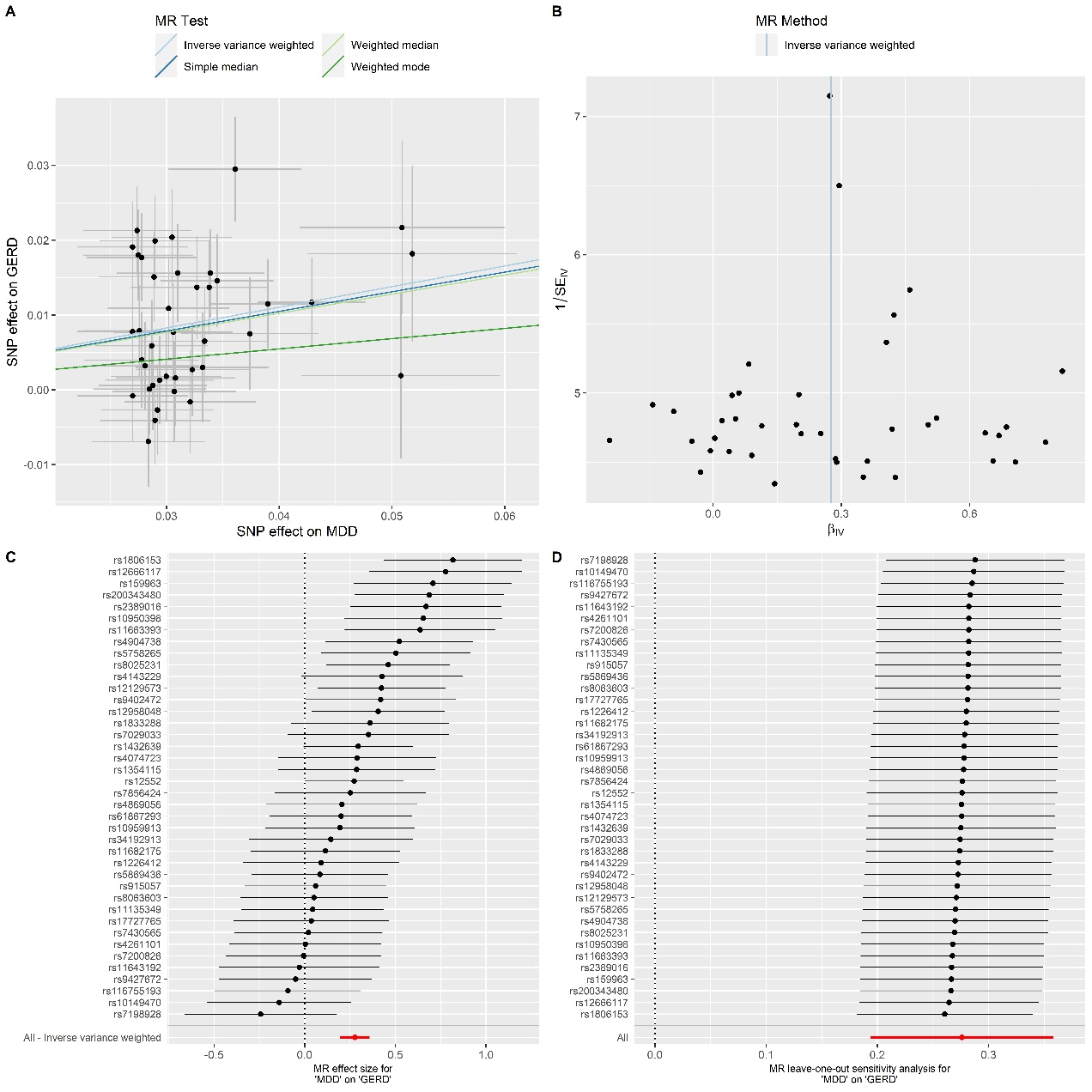 A. Scatter plot displays the relationship between the effect size estimates on MDD (x-axis) and the effect size estimates on GERD (y-axis) for all SNPs that served as instrumental variables for MDD in the European population. Here, a total of 40 MDD instrumental variables were employed. The 95% confidence intervals for the estimated SNP effect sizes on GERD are shown as vertical gray lines, while the 95% confidence intervals for the estimated SNP effect sizes on MDD are shown as horizontal gray lines. The slope of fitted lines represents the estimated causal effect of MDD on GERD obtained using different MR methods. B. Funnel plot displays individual causal effect estimates (using IVW) for MDD on GERD in the European population. The dots represent the estimated causal effect for each instrumental variable. The vertical light blue solid line represents the estimated causal effect obtained using all instrumental variables. C. Forest plot for individual causal effect estimate (using IVW). D. Leave-one-out plot sensitivity analysis for the causal effect estimate (using IVW) excluding that particular SNP.Figure S2. Graphical diagnosis for univariable MR analysis of genetic predicted major depressive disorder (MDD) on irritable bowel syndrome (IBS, based on UKB sample). 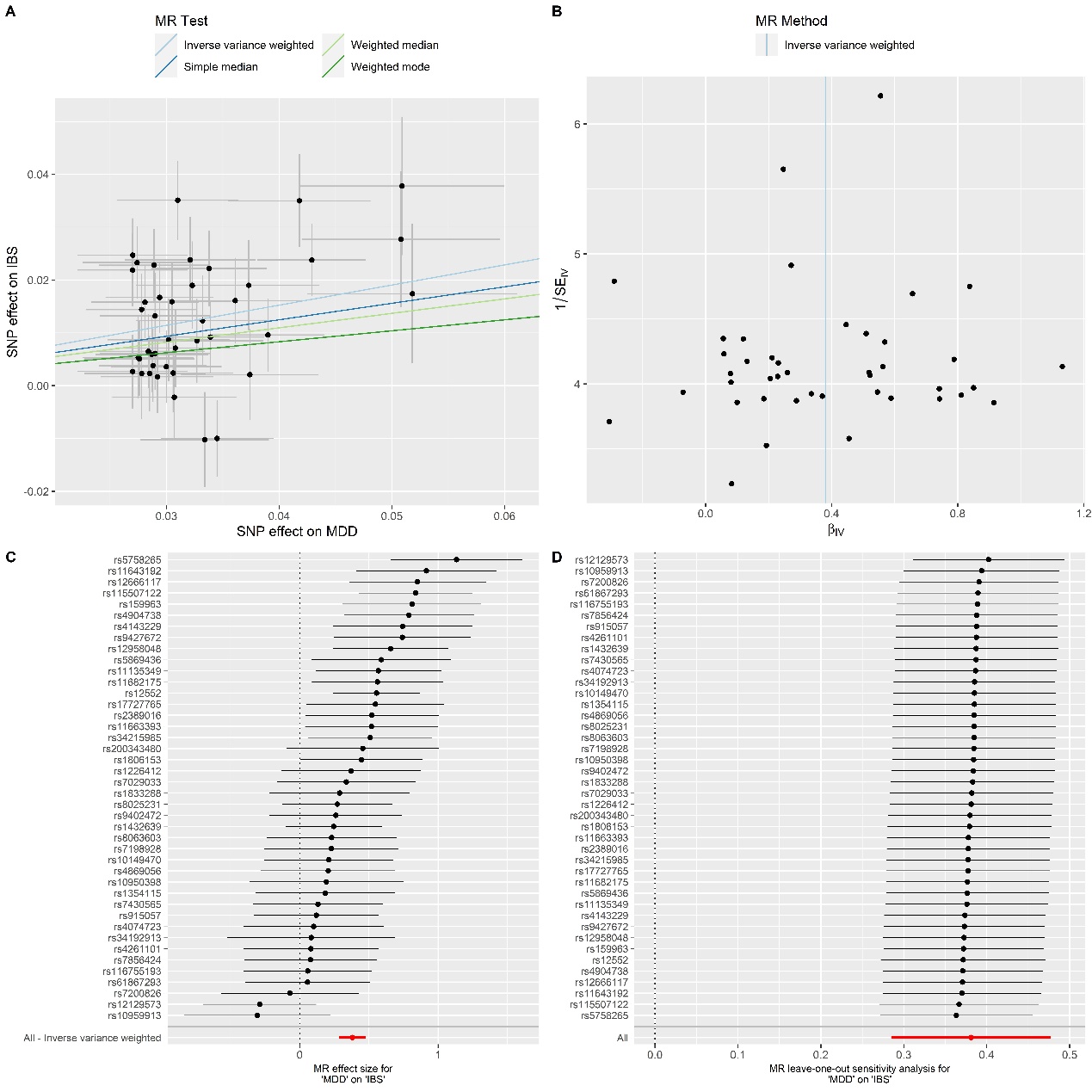 A. Scatter plot displays the relationship between the effect size estimates on MDD (x-axis) and the effect size estimates on IBS (y-axis) for all SNPs that served as instrumental variables for MDD in the European population. Here, a total of 42 MDD instrumental variables were employed. The 95% confidence intervals for the estimated SNP effect sizes on IBS are shown as vertical gray lines, while the 95% confidence intervals for the estimated SNP effect sizes on MDD are shown as horizontal gray lines. The slope of fitted lines represents the estimated causal effect of MDD on IBS obtained using different MR methods. B. Funnel plot displays individual causal effect estimates (using IVW) for MDD on IBS in the European population. The dots represent the estimated causal effect for each instrumental variable. The vertical light blue solid line represents the estimated causal effect obtained using all instrumental variables. C. Forest plot for individual causal effect estimate (using IVW). D. Leave-one-out plot sensitivity analysis for the causal effect estimate (using IVW) excluding that particular SNP.Figure S3. Graphical diagnosis for univariable MR analysis of genetic predicted major depressive disorder (MDD) on peptic ulcer disease (PUD, based on UKB sample). A. Scatter plot displays the relationship between the effect size estimates on MDD (x-axis) and the effect size estimates on PUD (y-axis) for all SNPs that served as instrumental variables for MDD in the European population. Here, a total of 42 MDD instrumental variables were employed. The 95% confidence intervals for the estimated SNP effect sizes on PUD are shown as vertical gray lines, while the 95% confidence intervals for the estimated SNP effect sizes on MDD are shown as horizontal gray lines. The slope of fitted lines represents the estimated causal effect of MDD on PUD obtained using different MR methods. B. Funnel plot displays individual causal effect estimates (using IVW) for MDD on PUD in the European population. The dots represent the estimated causal effect for each instrumental variable. The vertical light blue solid line represents the estimated causal effect obtained using all instrumental variables. C. Forest plot for individual causal effect estimate (using IVW). D. Leave-one-out plot sensitivity analysis for the causal effect estimate (using IVW) excluding that particular SNP.Figure S4. Graphical diagnosis for univariable MR analysis of genetic predicted major depressive disorder (MDD) on non-alcoholic fatty liver disease (NAFLD, based on UKB sample). A. Scatter plot displays the relationship between the effect size estimates on MDD (x-axis) and the effect size estimates on NAFLD (y-axis) for all SNPs that served as instrumental variables for MDD in the European population. Here, a total of 40 MDD instrumental variables were employed. The 95% confidence intervals for the estimated SNP effect sizes on NAFLD are shown as vertical gray lines, while the 95% confidence intervals for the estimated SNP effect sizes on MDD are shown as horizontal gray lines. The slope of fitted lines represents the estimated causal effect of MDD on NAFLD obtained using different MR methods. B. Funnel plot displays individual causal effect estimates (using IVW) for MDD on NAFLD in the European population. The dots represent the estimated causal effect for each instrumental variable. The vertical light blue solid line represents the estimated causal effect obtained using all instrumental variables. C. Forest plot for individual causal effect estimate (using IVW). D. Leave-one-out plot sensitivity analysis for the causal effect estimate (using IVW) excluding that particular SNP.SNPA1A2BETASEPNTraitEAFR2Frs8025231AC-0.03390.00482.36E-12480359MDD0.570.000563270.7279rs1432639AC0.0390.0054.55E-15480359MDD0.630.000709340.85rs1806153TG0.03610.00591.18E-09480359MDD0.220.000447214.947rs4261101AG-0.02850.0051.04E-08480359MDD0.370.000379181.9963rs9427672AG-0.03210.00583.12E-08480359MDD0.240.000376180.6279rs34192913ID0.02780.00514.61E-08480359MDD0.340.000347166.6696rs12129573AC0.0344980.0054.01E-12480359MDD0.370.000555266.6652rs7856424TC-0.03060.00538.48E-09480359MDD0.290.000386185.3368rs12552AG0.0428970.00486.07E-19480359MDD0.440.000907435.9889rs11643192AC0.0270020.00493.36E-08480359MDD0.410.000353169.5038rs115507122CG-0.04180.00633.3E-11480359MDD0.180.000516247.9084rs12958048AG0.0338020.00513.61E-11480359MDD0.330.000505242.8246rs5869436ID-0.03230.0057.87E-11480359MDD0.580.000508244.2239rs61867293TC-0.03740.00616.97E-10480359MDD0.20.000448215.1145rs915057AG-0.030.00497.61E-10480359MDD0.420.000438210.6547rs11135349AC-0.02940.00481.09E-09480359MDD0.480.000431207.3286rs4904738TC-0.02890.00492.57E-09480359MDD0.570.00041196.7989rs7430565AG-0.02880.00482.87E-09480359MDD0.580.000404194.2029rs10149470AG-0.0290.00493.05E-09480359MDD0.490.00042201.9435rs34215985CG-0.03730.00633.13E-09480359MDD0.240.000507243.8857rs200343480DI0.0289960.00493.77E-09480359MDD0.490.00042201.932rs11682175TC-0.02810.00484.68E-09480359MDD0.520.000394189.4343rs10959913TG0.0333960.00575.06E-09480359MDD0.760.000407195.5181rs4869056AG-0.02870.0056.8E-09480359MDD0.630.000384184.5026rs8063603AG-0.03080.00536.87E-09480359MDD0.650.000432207.4195rs116755193TC-0.02920.0057.01E-09480359MDD0.380.000402193.0977rs5758265AG0.0310040.00547.55E-09480359MDD0.280.000388186.251rs17727765TC-0.05080.00888.51E-09480359MDD0.920.00038182.5332rs7198928TC0.0284030.0051E-08480359MDD0.620.00038182.6656rs2389016TC0.03050.00531.02E-08480359MDD0.280.000375180.2396rs62099069AT-0.02790.00491.31E-08480359MDD0.420.000379182.1814rs12666117AG0.0274010.00481.35E-08480359MDD0.470.000374179.7494rs11663393AG0.02780.00491.65E-08480359MDD0.450.000383183.8334rs1354115AC0.0275960.00492.37E-08480359MDD0.620.000359172.4283rs1226412TC0.0332030.00592.38E-08480359MDD0.790.000366175.77rs7200826TC0.0307040.00552.43E-08480359MDD0.250.000354169.8762rs4143229AC-0.05090.00912.51E-08480359MDD0.920.000381183.2904rs10950398AG0.0274980.00492.55E-08480359MDD0.410.000366175.7942rs1833288AG0.0301990.00542.63E-08480359MDD0.720.000368176.7015rs7029033TC0.0518050.00932.74E-08480359MDD0.070.000349167.9054rs9402472AG0.0326990.00592.78E-08480359MDD0.240.00039187.4436rs4074723AC-0.0270.00493.12E-08480359MDD0.410.000353169.493rs159963AC-0.0270.00493.19E-08480359MDD0.560.000359172.6472rs1392816TC-0.09980.01846.14E-08351174CUD0.37570.0046721648.464rs719504AG0.10250.01929E-08350403CUD0.34990.004781682.86rs11715758AG-0.09350.01758.91E-08355885CUD0.37770.004111468.574rs72818514TC-0.18280.03429.33E-08355548CUD0.05170.0032771168.799rs553920TC0.1040.01981.6E-07353969CUD0.22960.0038261359.604rs7783012AG0.1010.01681.84E-09357019CUD0.52390.0050891826.097rs11783093TC-0.1450.02442.68E-09355028CUD0.15410.0054811956.748rs719012TC0.09610.01872.87E-07356928CUD0.26440.0035921286.83rs1509513AG0.08570.01683.18E-07356900CUD0.54570.0036421304.418rs9787909AC0.11370.02254.52E-07354449CUD0.8290.0036651303.91rs17271123TG0.12840.02523.54E-07291017CUD0.41250.0079912344.183rs17514242CG-0.0880.01712.56E-07357037CUD0.64910.0035281263.967Table S2a. Harmonized instruments used in the MR analyses investigating the potential causal effect of genetic predicted major depressive disorder (MDD) on gastroesophageal reflux disease (GERD)Table S2a. Harmonized instruments used in the MR analyses investigating the potential causal effect of genetic predicted major depressive disorder (MDD) on gastroesophageal reflux disease (GERD)Table S2a. Harmonized instruments used in the MR analyses investigating the potential causal effect of genetic predicted major depressive disorder (MDD) on gastroesophageal reflux disease (GERD)Table S2a. Harmonized instruments used in the MR analyses investigating the potential causal effect of genetic predicted major depressive disorder (MDD) on gastroesophageal reflux disease (GERD)Table S2a. Harmonized instruments used in the MR analyses investigating the potential causal effect of genetic predicted major depressive disorder (MDD) on gastroesophageal reflux disease (GERD)Table S2a. Harmonized instruments used in the MR analyses investigating the potential causal effect of genetic predicted major depressive disorder (MDD) on gastroesophageal reflux disease (GERD)Table S2a. Harmonized instruments used in the MR analyses investigating the potential causal effect of genetic predicted major depressive disorder (MDD) on gastroesophageal reflux disease (GERD)Table S2a. Harmonized instruments used in the MR analyses investigating the potential causal effect of genetic predicted major depressive disorder (MDD) on gastroesophageal reflux disease (GERD)Table S2a. Harmonized instruments used in the MR analyses investigating the potential causal effect of genetic predicted major depressive disorder (MDD) on gastroesophageal reflux disease (GERD)Table S2a. Harmonized instruments used in the MR analyses investigating the potential causal effect of genetic predicted major depressive disorder (MDD) on gastroesophageal reflux disease (GERD)SNPA1A2EAFbeta.MDDse.MDDpval.MDDbeta.GERDse.GERDpval.GERDrs10149470AG0.49-0.0289963610.00493.05E-090.00410.00590.4909rs10950398AG0.410.0274984290.00492.55E-080.0180.00610.003014rs10959913TG0.760.0333960910.00575.06E-090.00650.0070.3541rs11135349AC0.48-0.0293979150.00481.09E-09-0.00130.00590.8224rs11643192AC0.410.0270021390.00493.36E-08-0.00080.00610.8975rs11663393AG0.450.0277999750.00491.65E-080.01770.00590.002734rs116755193TC0.38-0.0292022660.0057.01E-090.00270.0060.6481rs11682175TC0.52-0.0281011650.00484.68E-09-0.00320.00590.5929rs12129573AC0.370.0344980410.0054.01E-120.01460.00620.01798rs1226412TC0.790.0332026410.00592.38E-080.0030.00730.6809rs12552AG0.440.0428966410.00486.07E-190.01170.0060.04883rs12666117AG0.470.0274011370.00481.35E-080.02130.00590.000328rs12958048AG0.330.0338022140.00513.61E-110.01370.00630.02877rs1354115AC0.620.0275957120.00492.37E-080.00790.00610.1983rs1432639AC0.630.0389995350.0054.55E-150.01150.0060.05608rs159963AC0.56-0.0270012760.00493.19E-08-0.01910.0060.001442rs17727765TC0.92-0.050798680.00888.51E-09-0.00190.01110.8662rs1806153TG0.220.0361004660.00591.18E-090.02950.0072.50E-05rs1833288AG0.720.0301993740.00542.63E-080.01090.00670.1006rs200343480CCAG0.490.0289955370.00493.77E-090.01990.00610.001011rs2389016TC0.280.0305001070.00531.02E-080.02040.00650.001583rs34192913ATA0.340.0277999750.00514.61E-080.0040.00640.5293rs4074723AC0.41-0.0270012760.00493.12E-08-0.00780.0060.1908rs4143229AC0.92-0.0509038970.00912.51E-08-0.02170.01160.06154rs4261101AG0.37-0.0285023610.0051.04E-08-0.00010.00610.9839rs4869056AG0.63-0.0286978730.0056.80E-09-0.00590.00610.3325rs4904738TC0.57-0.0289037170.00492.57E-09-0.01510.0060.01165rs5758265AG0.280.0310043590.00547.55E-090.01560.00650.01702rs5869436TAT0.58-0.0322959450.0057.87E-11-0.00270.00620.6583rs61867293TC0.2-0.0374007710.00616.97E-10-0.00750.00750.3162rs7029033TC0.070.0518046640.00932.74E-080.01820.01180.1227rs7198928TC0.620.0284027950.0051.00E-08-0.00690.00610.2552rs7200826TC0.250.0307037780.00552.43E-08-0.00020.00670.9807rs7430565AG0.58-0.028800790.00482.87E-09-0.00060.0060.9258rs7856424TC0.29-0.0306035480.00538.48E-09-0.00770.00650.2386rs8025231AC0.57-0.0338981040.00482.36E-12-0.01560.00590.008268rs8063603AG0.65-0.0307994720.00536.87E-09-0.00160.00640.7985rs915057AG0.42-0.0299953980.00497.61E-10-0.00180.0060.7654rs9402472AG0.240.0326994970.00592.78E-080.01370.00690.04799rs9427672AG0.24-0.0320997280.00583.12E-080.00160.00690.8151Table S2b. Harmonized instruments used in the MR analyses investigating the potential causal effect of genetic predicted major depressive disorder (MDD) on irritable bowel syndrome (IBS)Table S2b. Harmonized instruments used in the MR analyses investigating the potential causal effect of genetic predicted major depressive disorder (MDD) on irritable bowel syndrome (IBS)Table S2b. Harmonized instruments used in the MR analyses investigating the potential causal effect of genetic predicted major depressive disorder (MDD) on irritable bowel syndrome (IBS)Table S2b. Harmonized instruments used in the MR analyses investigating the potential causal effect of genetic predicted major depressive disorder (MDD) on irritable bowel syndrome (IBS)Table S2b. Harmonized instruments used in the MR analyses investigating the potential causal effect of genetic predicted major depressive disorder (MDD) on irritable bowel syndrome (IBS)Table S2b. Harmonized instruments used in the MR analyses investigating the potential causal effect of genetic predicted major depressive disorder (MDD) on irritable bowel syndrome (IBS)Table S2b. Harmonized instruments used in the MR analyses investigating the potential causal effect of genetic predicted major depressive disorder (MDD) on irritable bowel syndrome (IBS)Table S2b. Harmonized instruments used in the MR analyses investigating the potential causal effect of genetic predicted major depressive disorder (MDD) on irritable bowel syndrome (IBS)Table S2b. Harmonized instruments used in the MR analyses investigating the potential causal effect of genetic predicted major depressive disorder (MDD) on irritable bowel syndrome (IBS)Table S2b. Harmonized instruments used in the MR analyses investigating the potential causal effect of genetic predicted major depressive disorder (MDD) on irritable bowel syndrome (IBS)SNPA1A2EAFbeta.MDDse.MDDpval.MDDbeta.IBSse.IBSpval.IBSrs10149470AG0.49-0.0290.00493.05E-09-0.00610.00690.3774rs10950398AG0.410.0274980.00492.55E-080.00530.00780.4955rs10959913TG0.760.0333960.00575.06E-09-0.01020.0090.256rs11135349AC0.48-0.02940.00481.09E-09-0.01670.00680.01461rs115507122CG0.18-0.04180.00633.3E-11-0.0350.00887.03E-05rs11643192AC0.410.0270020.00493.36E-080.02470.0070.000392rs11663393AG0.450.02780.00491.65E-080.01440.00680.03489rs116755193TC0.38-0.02920.0057.01E-09-0.00170.00690.8021rs11682175TC0.52-0.02810.00484.68E-09-0.01580.00680.02078rs12129573AC0.370.0344980.0054.01E-12-0.010.00720.1657rs1226412TC0.790.0332030.00592.38E-080.01230.00850.146rs12552AG0.440.0428970.00486.07E-190.02380.00690.000547rs12666117AG0.470.0274010.00481.35E-080.02330.00690.000683rs12958048AG0.330.0338020.00513.61E-110.02220.00720.002127rs1354115AC0.620.0275960.00492.37E-080.00510.00710.4707rs1432639AC0.630.0390.0054.55E-150.00960.00690.1663rs159963AC0.56-0.0270.00493.19E-08-0.02190.00690.001606rs17727765TC0.92-0.05080.00888.51E-09-0.02770.01290.03228rs1806153TG0.220.03610.00591.18E-090.01610.00810.04678rs1833288AG0.720.0301990.00542.63E-080.00870.00780.2649rs200343480CCAG0.490.0289960.00493.77E-090.01320.00810.1027rs2389016TC0.280.03050.00531.02E-080.01590.00750.0343rs34192913ATA0.340.02780.00514.61E-080.00230.00860.788rs34215985CG0.24-0.03730.00633.13E-09-0.0190.00850.02536rs4074723AC0.41-0.0270.00493.12E-08-0.00270.0070.6938rs4143229AC0.92-0.05090.00912.51E-08-0.03780.01310.00389rs4261101AG0.37-0.02850.0051.04E-08-0.00230.00710.7499rs4869056AG0.63-0.02870.0056.8E-09-0.00590.00710.4011rs4904738TC0.57-0.02890.00492.57E-09-0.02280.00690.000921rs5758265AG0.280.0310040.00547.55E-090.03510.00753.29E-06rs5869436TAT0.58-0.03230.0057.87E-11-0.0190.00830.02178rs61867293TC0.2-0.03740.00616.97E-10-0.00210.00860.8061rs7029033TC0.070.0518050.00932.74E-080.01740.01320.1888rs7198928TC0.620.0284030.0051E-080.00650.0070.3548rs7200826TC0.250.0307040.00552.43E-08-0.00220.00780.7755rs7430565AG0.58-0.02880.00482.87E-09-0.00380.00690.5855rs7856424TC0.29-0.03060.00538.48E-09-0.00240.00750.7501rs8025231AC0.57-0.03390.00482.36E-12-0.00920.00690.1807rs8063603AG0.65-0.03080.00536.87E-09-0.00710.00740.3357rs915057AG0.42-0.030.00497.61E-10-0.00360.00690.602rs9402472AG0.240.0326990.00592.78E-080.00850.0080.2888rs9427672AG0.24-0.03210.00583.12E-08-0.02380.00810.003351Table S2c. Harmonized instruments used in the MR analyses investigating the potential causal effect of genetic predicted major depressive disorder (MDD) on peptic ulcer disease (PUD)Table S2c. Harmonized instruments used in the MR analyses investigating the potential causal effect of genetic predicted major depressive disorder (MDD) on peptic ulcer disease (PUD)Table S2c. Harmonized instruments used in the MR analyses investigating the potential causal effect of genetic predicted major depressive disorder (MDD) on peptic ulcer disease (PUD)Table S2c. Harmonized instruments used in the MR analyses investigating the potential causal effect of genetic predicted major depressive disorder (MDD) on peptic ulcer disease (PUD)Table S2c. Harmonized instruments used in the MR analyses investigating the potential causal effect of genetic predicted major depressive disorder (MDD) on peptic ulcer disease (PUD)Table S2c. Harmonized instruments used in the MR analyses investigating the potential causal effect of genetic predicted major depressive disorder (MDD) on peptic ulcer disease (PUD)Table S2c. Harmonized instruments used in the MR analyses investigating the potential causal effect of genetic predicted major depressive disorder (MDD) on peptic ulcer disease (PUD)Table S2c. Harmonized instruments used in the MR analyses investigating the potential causal effect of genetic predicted major depressive disorder (MDD) on peptic ulcer disease (PUD)Table S2c. Harmonized instruments used in the MR analyses investigating the potential causal effect of genetic predicted major depressive disorder (MDD) on peptic ulcer disease (PUD)Table S2c. Harmonized instruments used in the MR analyses investigating the potential causal effect of genetic predicted major depressive disorder (MDD) on peptic ulcer disease (PUD)SNPA1A2EAFbeta.MDDse.MDDpval.MDDbeta.PUDse.PUDpval.PUDrs10149470AG0.49-0.0290.00493.05E-09-0.004920.0111310.66rs10950398AG0.410.0274980.00492.55E-080.0133780.0112250.23rs10959913TG0.760.0333960.00575.06E-090.0157910.0132580.23rs11135349AC0.48-0.02940.00481.09E-09-0.010520.0111450.35rs115507122CG0.18-0.04180.00633.3E-11-0.014430.0138540.3rs11643192AC0.410.0270020.00493.36E-08-0.017240.011470.13rs11663393AG0.450.02780.00491.65E-08-0.007930.0171310.64rs116755193TC0.38-0.02920.0057.01E-090.0133340.011290.24rs11682175TC0.52-0.02810.00484.68E-09-0.008820.011590.45rs12129573AC0.370.0344980.0054.01E-120.0291460.011610.012rs1226412TC0.790.0332030.00592.38E-080.0153970.0138920.27rs12552AG0.440.0428970.00486.07E-190.0100340.0112680.37rs12666117AG0.470.0274010.00481.35E-080.0088980.0112890.43rs12958048AG0.330.0338020.00513.61E-110.0165120.0118360.16rs1354115AC0.620.0275960.00492.37E-080.0165440.0115470.15rs1432639AC0.630.0390.0054.55E-15-0.006710.0113560.55rs159963AC0.56-0.0270.00493.19E-08-0.013490.0114020.24rs17727765TC0.92-0.05080.00888.51E-09-0.009550.0212280.65rs1806153TG0.220.03610.00591.18E-090.0290940.0131310.027rs1833288AG0.720.0301990.00542.63E-080.0012620.013020.92rs200343480CCAG0.490.0289960.00493.77E-090.0149320.01130.19rs2389016TC0.280.03050.00531.02E-080.0045810.0121630.71rs34192913ATA0.340.02780.00514.61E-08-0.002150.0119290.86rs34215985CG0.24-0.03730.00633.13E-09-0.011580.0138940.4rs4074723AC0.41-0.0270.00493.12E-08-0.007760.0113390.49rs4143229AC0.92-0.05090.00912.51E-08-0.010410.0217720.63rs4261101AG0.37-0.02850.0051.04E-08-0.000620.011630.96rs4869056AG0.63-0.02870.0056.8E-09-0.033260.0114550.0037rs4904738TC0.57-0.02890.00492.57E-09-0.016750.0113230.14rs5758265AG0.280.0310040.00547.55E-09-0.008850.0123630.47rs5869436TAT0.58-0.03230.0057.87E-110.012750.0116240.27rs61867293TC0.2-0.03740.00616.97E-10-0.019330.0143030.18rs7029033TC0.070.0518050.00932.74E-080.0018560.0221520.93rs7198928TC0.620.0284030.0051E-080.012040.0116190.3rs7200826TC0.250.0307040.00552.43E-08-0.001590.0127710.9rs7430565AG0.58-0.02880.00482.87E-090.0054050.0112780.63rs7856424TC0.29-0.03060.00538.48E-090.0019980.0123350.87rs8025231AC0.57-0.03390.00482.36E-12-0.011530.0111810.3rs8063603AG0.65-0.03080.00536.87E-09-0.0080.012110.51rs915057AG0.42-0.030.00497.61E-100.0093910.0113240.41rs9402472AG0.240.0326990.00592.78E-080.0261980.0130680.045rs9427672AG0.24-0.03210.00583.12E-080.0284090.0130510.029Table S2d. Harmonized instruments used in the MR analyses investigating the potential causal effect of genetic predicted major depressive disorder (MDD) on non-alcoholic fatty liver disease (NAFLD)Table S2d. Harmonized instruments used in the MR analyses investigating the potential causal effect of genetic predicted major depressive disorder (MDD) on non-alcoholic fatty liver disease (NAFLD)Table S2d. Harmonized instruments used in the MR analyses investigating the potential causal effect of genetic predicted major depressive disorder (MDD) on non-alcoholic fatty liver disease (NAFLD)Table S2d. Harmonized instruments used in the MR analyses investigating the potential causal effect of genetic predicted major depressive disorder (MDD) on non-alcoholic fatty liver disease (NAFLD)Table S2d. Harmonized instruments used in the MR analyses investigating the potential causal effect of genetic predicted major depressive disorder (MDD) on non-alcoholic fatty liver disease (NAFLD)Table S2d. Harmonized instruments used in the MR analyses investigating the potential causal effect of genetic predicted major depressive disorder (MDD) on non-alcoholic fatty liver disease (NAFLD)Table S2d. Harmonized instruments used in the MR analyses investigating the potential causal effect of genetic predicted major depressive disorder (MDD) on non-alcoholic fatty liver disease (NAFLD)Table S2d. Harmonized instruments used in the MR analyses investigating the potential causal effect of genetic predicted major depressive disorder (MDD) on non-alcoholic fatty liver disease (NAFLD)Table S2d. Harmonized instruments used in the MR analyses investigating the potential causal effect of genetic predicted major depressive disorder (MDD) on non-alcoholic fatty liver disease (NAFLD)Table S2d. Harmonized instruments used in the MR analyses investigating the potential causal effect of genetic predicted major depressive disorder (MDD) on non-alcoholic fatty liver disease (NAFLD)SNPA1A2EAFbeta.MDDse.MDDpval.MDDbeta.NAFLDse.NAFLDpval.NAFLDrs10149470AG0.49-0.0290.00493.05E-090.005210.0175210.766207rs10950398AG0.410.0274980.00492.55E-08-0.002760.0124850.825181rs10959913TG0.760.0333960.00575.06E-090.0311180.0283380.272162rs11135349AC0.48-0.02940.00481.09E-090.0122740.022410.583893rs115507122CG0.18-0.04180.00633.3E-11-0.028210.022920.218368rs11643192AC0.410.0270020.00493.36E-080.0019980.0114470.861444rs11663393AG0.450.02780.00491.65E-080.0075410.0241050.75439rs116755193TC0.38-0.02920.0057.01E-090.030530.0176510.083685rs11682175TC0.52-0.02810.00484.68E-09-0.010390.0170710.542924rs12129573AC0.370.0344980.0054.01E-12-0.016560.0254180.514741rs1226412TC0.790.0332030.00592.38E-08-0.018810.0238550.430507rs12552AG0.440.0428970.00486.07E-190.0150350.0211040.476197rs12666117AG0.470.0274010.00481.35E-080.0030050.0252350.905197rs12958048AG0.330.0338020.00513.61E-110.0059430.0303520.844772rs1354115AC0.620.0275960.00492.37E-080.0294810.0217360.175rs1432639AC0.630.0390.0054.55E-150.0369970.0189670.051107rs159963AC0.56-0.0270.00493.19E-08-0.02730.018470.139463rs17727765TC0.92-0.05080.00888.51E-090.0018060.0321660.955235rs1806153TG0.220.03610.00591.18E-090.0187430.0312030.548042rs1833288AG0.720.0301990.00542.63E-08-0.006550.0166990.69495rs200343480CCAG0.490.0289960.00493.77E-090.0063860.0425430.880675rs2389016TC0.280.03050.00531.02E-080.0565980.0218250.009508rs34192913ATA0.340.02780.00514.61E-08-0.002220.0393190.954965rs34215985CG0.24-0.03730.00633.13E-09-0.033270.0275190.226707rs4074723AC0.41-0.0270.00493.12E-08-0.034970.0191680.068077rs4143229AC0.92-0.05090.00912.51E-08-0.049680.0372940.182805rs4261101AG0.37-0.02850.0051.04E-08-0.012750.0173590.462502rs4869056AG0.63-0.02870.0056.8E-09-0.012820.0196620.514229rs4904738TC0.57-0.02890.00492.57E-09-0.031520.020840.130441rs5758265AG0.280.0310040.00547.55E-090.0333380.0221050.131514rs5869436TAT0.58-0.03230.0057.87E-110.0314310.0209470.133486rs61867293TC0.2-0.03740.00616.97E-10-0.034520.0272570.205328rs7029033TC0.070.0518050.00932.74E-080.0048980.0181110.786818rs7198928TC0.620.0284030.0051E-08-0.017740.0223390.427087rs7200826TC0.250.0307040.00552.43E-08-0.006540.0299350.826945rs7430565AG0.58-0.02880.00482.87E-09-0.003990.0352390.909875rs7856424TC0.29-0.03060.00538.48E-09-0.013720.0246280.577588rs8025231AC0.57-0.03390.00482.36E-12-0.012680.0256470.621047rs8063603AG0.65-0.03080.00536.87E-09-0.033060.0214980.124071rs915057AG0.42-0.030.00497.61E-100.0546990.0202680.006958rs9402472AG0.240.0326990.00592.78E-080.0300640.0232350.195694rs9427672AG0.24-0.03210.00583.12E-08-0.002730.0116050.814269Table S3a. Harmonized instruments used in the MR analyses investigating the potential causal effect of genetic predicted major depressive disorder (MDD) on gastroesophageal reflux disease (GERD)Table S3a. Harmonized instruments used in the MR analyses investigating the potential causal effect of genetic predicted major depressive disorder (MDD) on gastroesophageal reflux disease (GERD)Table S3a. Harmonized instruments used in the MR analyses investigating the potential causal effect of genetic predicted major depressive disorder (MDD) on gastroesophageal reflux disease (GERD)Table S3a. Harmonized instruments used in the MR analyses investigating the potential causal effect of genetic predicted major depressive disorder (MDD) on gastroesophageal reflux disease (GERD)Table S3a. Harmonized instruments used in the MR analyses investigating the potential causal effect of genetic predicted major depressive disorder (MDD) on gastroesophageal reflux disease (GERD)Table S3a. Harmonized instruments used in the MR analyses investigating the potential causal effect of genetic predicted major depressive disorder (MDD) on gastroesophageal reflux disease (GERD)Table S3a. Harmonized instruments used in the MR analyses investigating the potential causal effect of genetic predicted major depressive disorder (MDD) on gastroesophageal reflux disease (GERD)Table S3a. Harmonized instruments used in the MR analyses investigating the potential causal effect of genetic predicted major depressive disorder (MDD) on gastroesophageal reflux disease (GERD)Table S3a. Harmonized instruments used in the MR analyses investigating the potential causal effect of genetic predicted major depressive disorder (MDD) on gastroesophageal reflux disease (GERD)Table S3a. Harmonized instruments used in the MR analyses investigating the potential causal effect of genetic predicted major depressive disorder (MDD) on gastroesophageal reflux disease (GERD)SNPA1A2EAFbeta.MDDse.MDDpval.MDDbeta.GERDse.GERDpval.GERDrs10149470AG0.49-0.0290.00493.05E-09-0.01590.01350.2396rs10950398AG0.410.0274980.00492.55E-080.0310.01390.02584rs10959913TG0.760.0333960.00575.06E-09-0.00330.01670.8448rs11135349AC0.48-0.02940.00481.09E-09-0.01780.01380.1978rs11643192AC0.410.0270020.00493.36E-08-0.01010.01360.4551rs11663393AG0.450.02780.00491.65E-080.01070.01340.427rs11682175TC0.52-0.02810.00484.68E-09-0.01460.01370.2878rs12129573AC0.370.0344980.0054.01E-12-0.00530.0140.7069rs1226412TC0.790.0332030.00592.38E-08-0.0020.01560.8983rs12552AG0.440.0428970.00486.07E-190.0150.01360.2685rs12666117AG0.470.0274010.00481.35E-080.02110.01350.1177rs12958048AG0.330.0338020.00513.61E-110.00310.01550.8394rs1354115AC0.620.0275960.00492.37E-08-0.00890.01420.5307rs1432639AC0.630.0390.0054.55E-150.02490.01410.076871rs159963AC0.56-0.0270.00493.19E-080.02010.01420.1554rs17727765TC0.92-0.05080.00888.51E-090.00550.02180.8018rs1806153TG0.220.03610.00591.18E-090.02420.01560.121rs1833288AG0.720.0301990.00542.63E-080.01890.01460.1953rs2389016TC0.280.03050.00531.02E-080.01720.01690.3093rs34192913ATA0.340.02780.00514.61E-080.00450.01420.7486rs34215985CG0.24-0.03730.00633.13E-09-0.01840.01710.2809rs4074723AC0.41-0.0270.00493.12E-08-0.00290.01440.8428rs4143229AC0.92-0.05090.00912.51E-08-0.00420.02190.8472rs4261101AG0.37-0.02850.0051.04E-08-0.00190.01480.8978rs4869056AG0.63-0.02870.0056.8E-090.00160.01420.9112rs4904738TC0.57-0.02890.00492.57E-09-0.02260.01350.093659rs5758265AG0.280.0310040.00547.55E-090.01060.01460.4688rs5869436TAT0.58-0.03230.0057.87E-110.0050.01370.715801rs61867293TC0.2-0.03740.00616.97E-10-0.01410.0160.3796rs62099069AT0.42-0.02790.00491.31E-080.00860.01380.5343rs7029033TC0.070.0518050.00932.74E-080.00350.02190.8744rs7198928TC0.620.0284030.0051E-08-0.03430.01440.01699rs7200826TC0.250.0307040.00552.43E-080.00630.01430.657301rs7430565AG0.58-0.02880.00482.87E-090.00090.01350.9465rs7856424TC0.29-0.03060.00538.48E-09-0.01580.01440.2727rs8025231AC0.57-0.03390.00482.36E-12-0.00810.01350.5495rs8063603AG0.65-0.03080.00536.87E-090.00430.0140.7602rs915057AG0.42-0.030.00497.61E-10-0.01110.01360.414rs9402472AG0.240.0326990.00592.78E-08-0.02890.02590.2644rs9402472AG0.240.0326990.00592.78E-080.02110.01860.2553rs9427672AG0.24-0.03210.00583.12E-08-0.00810.01830.6579Table S3b. Harmonized instruments used in the MR analyses investigating the potential causal effect of genetic predicted major depressive disorder (MDD) on irritable bowel syndrome (IBS)Table S3b. Harmonized instruments used in the MR analyses investigating the potential causal effect of genetic predicted major depressive disorder (MDD) on irritable bowel syndrome (IBS)Table S3b. Harmonized instruments used in the MR analyses investigating the potential causal effect of genetic predicted major depressive disorder (MDD) on irritable bowel syndrome (IBS)Table S3b. Harmonized instruments used in the MR analyses investigating the potential causal effect of genetic predicted major depressive disorder (MDD) on irritable bowel syndrome (IBS)Table S3b. Harmonized instruments used in the MR analyses investigating the potential causal effect of genetic predicted major depressive disorder (MDD) on irritable bowel syndrome (IBS)Table S3b. Harmonized instruments used in the MR analyses investigating the potential causal effect of genetic predicted major depressive disorder (MDD) on irritable bowel syndrome (IBS)Table S3b. Harmonized instruments used in the MR analyses investigating the potential causal effect of genetic predicted major depressive disorder (MDD) on irritable bowel syndrome (IBS)Table S3b. Harmonized instruments used in the MR analyses investigating the potential causal effect of genetic predicted major depressive disorder (MDD) on irritable bowel syndrome (IBS)Table S3b. Harmonized instruments used in the MR analyses investigating the potential causal effect of genetic predicted major depressive disorder (MDD) on irritable bowel syndrome (IBS)Table S3b. Harmonized instruments used in the MR analyses investigating the potential causal effect of genetic predicted major depressive disorder (MDD) on irritable bowel syndrome (IBS)SNPA1A2EAFbeta.MDDse.MDDpval.MDDbeta.IBSse.IBSpval.IBSrs10149470AG0.49-0.0290.00493.05E-090.0030.02170.8887rs10950398AG0.410.0274980.00492.55E-080.03850.02230.08418rs10959913TG0.760.0333960.00575.06E-09-0.0110.02670.680899rs11135349AC0.48-0.02940.00481.09E-09-0.00860.02210.697301rs11643192AC0.410.0270020.00493.36E-080.01380.02170.5259rs11663393AG0.450.02780.00491.65E-08-0.00020.02150.9944rs11682175TC0.52-0.02810.00484.68E-09-0.0540.0220.01414rs12129573AC0.370.0344980.0054.01E-12-0.03190.02250.1562rs1226412TC0.790.0332030.00592.38E-080.00660.02510.793rs12552AG0.440.0428970.00486.07E-190.04440.02170.04091rs12666117AG0.470.0274010.00481.35E-080.02730.02170.2079rs12958048AG0.330.0338020.00513.61E-110.03640.02480.1428rs1354115AC0.620.0275960.00492.37E-08-0.00160.02280.9436rs1432639AC0.630.0390.0054.55E-150.04610.02250.04061rs159963AC0.56-0.0270.00493.19E-08-0.00370.02270.8714rs17727765TC0.92-0.05080.00888.51E-09-0.01890.0350.5894rs1806153TG0.220.03610.00591.18E-09-0.02010.0250.4202rs1833288AG0.720.0301990.00542.63E-08-0.0210.02340.3686rs2389016TC0.280.03050.00531.02E-080.01880.02710.4885rs34192913ATA0.340.02780.00514.61E-080.01780.02270.434rs34215985CG0.24-0.03730.00633.13E-09-0.02570.02740.3485rs4074723AC0.41-0.0270.00493.12E-08-0.02930.02320.2053rs4143229AC0.92-0.05090.00912.51E-08-0.00030.03490.9941rs4261101AG0.37-0.02850.0051.04E-080.00440.02370.8519rs4869056AG0.63-0.02870.0056.8E-09-0.02960.02270.1916rs4904738TC0.57-0.02890.00492.57E-090.00020.02160.9913rs5758265AG0.280.0310040.00547.55E-090.04820.02340.03967rs5869436TAT0.58-0.03230.0057.87E-11-0.00910.0220.679301rs61867293TC0.2-0.03740.00616.97E-10-0.0570.02570.0266rs62099069AT0.42-0.02790.00491.31E-08-0.00810.02210.714399rs7029033TC0.070.0518050.00932.74E-080.03710.03510.2903rs7198928TC0.620.0284030.0051E-08-0.01650.02310.4737rs7200826TC0.250.0307040.00552.43E-080.02150.02290.3472rs7430565AG0.58-0.02880.00482.87E-090.00340.02160.8735rs7856424TC0.29-0.03060.00538.48E-09-0.00880.02310.702901rs8025231AC0.57-0.03390.00482.36E-120.00330.02160.8777rs8063603AG0.65-0.03080.00536.87E-09-0.0380.02250.090511rs915057AG0.42-0.030.00497.61E-10-0.01320.02180.5464rs9402472AG0.240.0326990.00592.78E-08-0.01530.04160.7127rs9402472AG0.240.0326990.00592.78E-080.0560.02970.05887rs9427672AG0.24-0.03210.00583.12E-08-0.03080.02940.2941Table S3c. Harmonized instruments used in the MR analyses investigating the potential causal effect of genetic predicted major depressive disorder (MDD) on peptic ulcer disease (PUD)Table S3c. Harmonized instruments used in the MR analyses investigating the potential causal effect of genetic predicted major depressive disorder (MDD) on peptic ulcer disease (PUD)Table S3c. Harmonized instruments used in the MR analyses investigating the potential causal effect of genetic predicted major depressive disorder (MDD) on peptic ulcer disease (PUD)Table S3c. Harmonized instruments used in the MR analyses investigating the potential causal effect of genetic predicted major depressive disorder (MDD) on peptic ulcer disease (PUD)Table S3c. Harmonized instruments used in the MR analyses investigating the potential causal effect of genetic predicted major depressive disorder (MDD) on peptic ulcer disease (PUD)Table S3c. Harmonized instruments used in the MR analyses investigating the potential causal effect of genetic predicted major depressive disorder (MDD) on peptic ulcer disease (PUD)Table S3c. Harmonized instruments used in the MR analyses investigating the potential causal effect of genetic predicted major depressive disorder (MDD) on peptic ulcer disease (PUD)Table S3c. Harmonized instruments used in the MR analyses investigating the potential causal effect of genetic predicted major depressive disorder (MDD) on peptic ulcer disease (PUD)Table S3c. Harmonized instruments used in the MR analyses investigating the potential causal effect of genetic predicted major depressive disorder (MDD) on peptic ulcer disease (PUD)Table S3c. Harmonized instruments used in the MR analyses investigating the potential causal effect of genetic predicted major depressive disorder (MDD) on peptic ulcer disease (PUD)SNPA1A2EAFbeta.MDDse.MDDpval.MDDbeta.PUDse.PUDpval.PUDrs10149470AG0.49-0.0290.00493.05E-09-0.00630.02220.777301rs10950398AG0.410.0274980.00492.55E-080.00420.02290.8546rs10959913TG0.760.0333960.00575.06E-090.03080.02740.2618rs11135349AC0.48-0.02940.00481.09E-09-0.01040.02270.647201rs11643192AC0.410.0270020.00493.36E-08-0.02860.02220.198rs11663393AG0.450.02780.00491.65E-080.02440.0220.2673rs11682175TC0.52-0.02810.00484.68E-090.00580.02260.7971rs12129573AC0.370.0344980.0054.01E-12-0.01040.0230.649901rs1226412TC0.790.0332030.00592.38E-08-0.00160.02560.951rs12552AG0.440.0428970.00486.07E-19-0.00180.02230.934rs12666117AG0.470.0274010.00481.35E-080.01590.02210.4729rs12958048AG0.330.0338020.00513.61E-110.00620.02550.8074rs1354115AC0.620.0275960.00492.37E-080.00160.02330.9435rs1432639AC0.630.0390.0054.55E-150.01710.02310.4583rs159963AC0.56-0.0270.00493.19E-080.01410.02330.5439rs17727765TC0.92-0.05080.00888.51E-090.00680.03590.8486rs1806153TG0.220.03610.00591.18E-09-0.01650.02560.5196rs1833288AG0.720.0301990.00542.63E-08-0.01160.02390.6262rs2389016TC0.280.03050.00531.02E-080.02610.02780.3472rs34192913ATA0.340.02780.00514.61E-08-0.01490.02330.522001rs34215985CG0.24-0.03730.00633.13E-09-0.02490.0280.3737rs4074723AC0.41-0.0270.00493.12E-08-0.00090.02370.9684rs4143229AC0.92-0.05090.00912.51E-08-0.01420.03570.690501rs4261101AG0.37-0.02850.0051.04E-08-0.04030.02430.09675rs4869056AG0.63-0.02870.0056.8E-09-0.02480.02320.2852rs4904738TC0.57-0.02890.00492.57E-090.02120.0220.3363rs5758265AG0.280.0310040.00547.55E-09-0.02720.0240.2573rs5869436TAT0.58-0.03230.0057.87E-11-0.00270.02250.9047rs61867293TC0.2-0.03740.00616.97E-10-0.01680.02620.5221rs62099069AT0.42-0.02790.00491.31E-08-0.05250.02260.02023rs7029033TC0.070.0518050.00932.74E-08-0.01330.0360.710799rs7198928TC0.620.0284030.0051E-080.00080.02370.972rs7200826TC0.250.0307040.00552.43E-080.02250.02340.3348rs7430565AG0.58-0.02880.00482.87E-090.01570.02210.478rs7856424TC0.29-0.03060.00538.48E-09-0.00350.02360.8828rs8025231AC0.57-0.03390.00482.36E-12-0.00580.02210.7934rs8063603AG0.65-0.03080.00536.87E-09-0.03230.0230.161rs915057AG0.42-0.030.00497.61E-10-0.03050.02230.1725rs9402472AG0.240.0326990.00592.78E-08-0.020.04250.638rs9402472AG0.240.0326990.00592.78E-08-0.00150.03050.9602rs9427672AG0.24-0.03210.00583.12E-080.04540.03010.1313Table S3d. Harmonized instruments used in the MR analyses investigating the potential causal effect of genetic predicted major depressive disorder (MDD) on non-alcoholic fatty liver disease (NAFLD)Table S3d. Harmonized instruments used in the MR analyses investigating the potential causal effect of genetic predicted major depressive disorder (MDD) on non-alcoholic fatty liver disease (NAFLD)Table S3d. Harmonized instruments used in the MR analyses investigating the potential causal effect of genetic predicted major depressive disorder (MDD) on non-alcoholic fatty liver disease (NAFLD)Table S3d. Harmonized instruments used in the MR analyses investigating the potential causal effect of genetic predicted major depressive disorder (MDD) on non-alcoholic fatty liver disease (NAFLD)Table S3d. Harmonized instruments used in the MR analyses investigating the potential causal effect of genetic predicted major depressive disorder (MDD) on non-alcoholic fatty liver disease (NAFLD)Table S3d. Harmonized instruments used in the MR analyses investigating the potential causal effect of genetic predicted major depressive disorder (MDD) on non-alcoholic fatty liver disease (NAFLD)Table S3d. Harmonized instruments used in the MR analyses investigating the potential causal effect of genetic predicted major depressive disorder (MDD) on non-alcoholic fatty liver disease (NAFLD)Table S3d. Harmonized instruments used in the MR analyses investigating the potential causal effect of genetic predicted major depressive disorder (MDD) on non-alcoholic fatty liver disease (NAFLD)Table S3d. Harmonized instruments used in the MR analyses investigating the potential causal effect of genetic predicted major depressive disorder (MDD) on non-alcoholic fatty liver disease (NAFLD)Table S3d. Harmonized instruments used in the MR analyses investigating the potential causal effect of genetic predicted major depressive disorder (MDD) on non-alcoholic fatty liver disease (NAFLD)SNPA1A2EAFbeta.MDDse.MDDpval.MDDbeta.NAFLDse.NAFLDpval.NAFLDrs10149470AG0.49-0.0290.00493.05E-09-0.01660.04830.730601rs10950398AG0.410.0274980.00492.55E-08-0.0280.04960.5729rs10959913TG0.760.0333960.00575.06E-090.04310.05930.468rs11135349AC0.48-0.02940.00481.09E-090.01940.04910.6934rs11643192AC0.410.0270020.00493.36E-08-0.03550.04830.4619rs11663393AG0.450.02780.00491.65E-080.03250.04790.4982rs11682175TC0.52-0.02810.00484.68E-090.03780.0490.4403rs12129573AC0.370.0344980.0054.01E-12-0.02660.04990.5936rs1226412TC0.790.0332030.00592.38E-08-0.02380.05570.6692rs12552AG0.440.0428970.00486.07E-19-0.00030.04820.9948rs12666117AG0.470.0274010.00481.35E-080.03180.04810.5086rs12958048AG0.330.0338020.00513.61E-110.05060.05530.3606rs1354115AC0.620.0275960.00492.37E-08-0.03640.05050.4712rs1432639AC0.630.0390.0054.55E-150.05910.050.2372rs159963AC0.56-0.0270.00493.19E-08-0.08380.05050.09717rs17727765TC0.92-0.05080.00888.51E-09-0.00390.07760.9604rs1806153TG0.220.03610.00591.18E-090.130.05550.01909rs1833288AG0.720.0301990.00542.63E-080.07190.0520.1664rs2389016TC0.280.03050.00531.02E-08-0.04280.06010.4762rs34192913ATA0.340.02780.00514.61E-080.07460.05050.1392rs34215985CG0.24-0.03730.00633.13E-09-0.03960.06090.5161rs4074723AC0.41-0.0270.00493.12E-080.00190.05150.9702rs4143229AC0.92-0.05090.00912.51E-08-0.15740.07770.04276rs4261101AG0.37-0.02850.0051.04E-080.00040.05270.9946rs4869056AG0.63-0.02870.0056.8E-090.0050.05040.9205rs4904738TC0.57-0.02890.00492.57E-090.02490.0480.6034rs5758265AG0.280.0310040.00547.55E-090.05690.0520.2731rs5869436TAT0.58-0.03230.0057.87E-11-0.00070.04880.9891rs61867293TC0.2-0.03740.00616.97E-10-0.0240.05710.6743rs62099069AT0.42-0.02790.00491.31E-080.00860.04910.8613rs7029033TC0.070.0518050.00932.74E-08-0.09240.07830.238rs7198928TC0.620.0284030.0051E-08-0.04660.05130.3638rs7200826TC0.250.0307040.00552.43E-080.00340.05070.9459rs7430565AG0.58-0.02880.00482.87E-09-0.08380.0480.080599rs7856424TC0.29-0.03060.00538.48E-090.01130.05120.8256rs8025231AC0.57-0.03390.00482.36E-12-0.04350.0480.3649rs8063603AG0.65-0.03080.00536.87E-090.0390.050.4353rs915057AG0.42-0.030.00497.61E-10-0.05450.04850.2607rs9402472AG0.240.0326990.00592.78E-08-0.00390.09190.9664rs9402472AG0.240.0326990.00592.78E-08-0.05870.06610.3743rs9427672AG0.24-0.03210.00583.12E-080.06860.06520.2931Table S4. Power CalculationsTable S4. Power CalculationsTable S4. Power CalculationsTable S4. Power CalculationsTable S4. Power CalculationsTable S4. Power CalculationsTable S4. Power CalculationsGastroesophgeal reflux disease (GERD)Exposure - OutcomeR-squaredN totalNcasesNcontrolsProportion of cases:controlsOR we can detect at 80% powerMDD - GERD (UKB, QSkin)0.0184332601715222610790.2739477321.1MDD - GERD (FinnGen)0.0184202836131411896950.0692743611.21MDD - GERD (Meta-analysis)0.0184535437846634507740.1878169551.09Irritable bowel disease (IBS)Exposure - OutcomeR-squaredN totalNcasesNcontrolsProportion of cases:controlsOR we can detect at 80% powerMDD - IBS (UKB, Bellygenes)0.0184486601534004332010.1232684141.1MDD - IBS (FinnGen)0.018418702846051824230.0252435271.37MDD - IBS (Meta-analysis)0.0184673629580056156240.0942214731.1Peptic ulcer disease (PUD)Exposure - OutcomeR-squaredN totalNcasesNcontrolsProportion of cases:controlsOR we can detect at 80% powerMDD - PUD (UKB)0.0184456327166664396610.0379064781.18MDD - PUD (FinnGen)0.018419420545101896950.0237750071.37MDD - PUD (Meta-analysis)0.0184650532211766293560.0336470931.16Non-alcoholic fatty liver disease (NAFLD)Exposure - OutcomeR-squaredN totalNcasesNcontrolsProportion of cases:controlsOR we can detect at 80% powerMDD - NAFLD (UKB)0.018437798847613732270.0127563121.36MDD - NAFLD (FinnGen)0.01842187928942178980.0041028372MDD - NAFLD (Meta-analysis)0.018459678056555911250.0095665051.32Phenotypes IVsSNPConfoundersMDDrs10149470intelligence, self reported educational attainment, anorexia nervosa, obsessive-compulsive disorder, attention deficit hyperactivity disorder, Tourette syndrome, schizophrenia, autism spectrum disorder, bipolar disorderMDDrs11682175schizophrenia, autism spectrum disorder, sleep duration, irritability measurement, attention deficit hyperactivity disorder,MDDrs12129573anorexia nervosa, obsessive-compulsive disorder, attention deficit hyperactivity disorder, Tourette syndrome,  schizophrenia, autism spectrum disorder, bipolar disorderMDDrs1226412anorexia nervosa, obsessive-compulsive disorder, attention deficit hyperactivity disorder, Tourette syndrome, schizophrenia, autism spectrum disorder, bipolar disorderMDDrs12552self reported educational attainmentMDDrs12958048neuroticism measurementMDDrs159963eosinophil count, neutrophil percentage of granulocytes, eosinophil percentage of granulocytes, respiratory system disease, lymphocyte countMDDrs1806153neuroticism measurement, wellbeing measurement, autism spectrum disorderMDDrs5758265schizophrenia, neuroticism measurement, anorexia nervosa, obsessive-compulsive disorder, attention deficit hyperactivity disorder, Tourette syndrome,  schizophrenia, autism spectrum disorder, bipolar disorderMDDrs61867293anorexia nervosa, obsessive-compulsive disorder, attention deficit hyperactivity disorder, Tourette syndrome, schizophrenia, autism spectrum disorder, bipolar disorderMDDrs7200826wellbeing measurement, anorexia nervosa, obsessive-compulsive disorder, attention deficit hyperactivity disorder, Tourette syndrome, schizophrenia, autism spectrum disorder, bipolar disorderMDDrs915057anorexia nervosa, obsessive-compulsive disorder, attention deficit hyperactivity disorder, Tourette syndrome, schizophrenia, autism spectrum disorder, bipolar disorderMDDrs9427672neuroticism measurementTable S6. MR for genetically predicted major depressive disorder (MDD) and gastrointestinal disorders(GIS) (UKB and several international consortia)Table S6. MR for genetically predicted major depressive disorder (MDD) and gastrointestinal disorders(GIS) (UKB and several international consortia)Table S6. MR for genetically predicted major depressive disorder (MDD) and gastrointestinal disorders(GIS) (UKB and several international consortia)Table S6. MR for genetically predicted major depressive disorder (MDD) and gastrointestinal disorders(GIS) (UKB and several international consortia)Table S6. MR for genetically predicted major depressive disorder (MDD) and gastrointestinal disorders(GIS) (UKB and several international consortia)Table S6. MR for genetically predicted major depressive disorder (MDD) and gastrointestinal disorders(GIS) (UKB and several international consortia)Table S6. MR for genetically predicted major depressive disorder (MDD) and gastrointestinal disorders(GIS) (UKB and several international consortia)Table S6. MR for genetically predicted major depressive disorder (MDD) and gastrointestinal disorders(GIS) (UKB and several international consortia)Table S6. MR for genetically predicted major depressive disorder (MDD) and gastrointestinal disorders(GIS) (UKB and several international consortia)Table S6. MR for genetically predicted major depressive disorder (MDD) and gastrointestinal disorders(GIS) (UKB and several international consortia)Table S6. MR for genetically predicted major depressive disorder (MDD) and gastrointestinal disorders(GIS) (UKB and several international consortia)Table S6. MR for genetically predicted major depressive disorder (MDD) and gastrointestinal disorders(GIS) (UKB and several international consortia)Table S6. MR for genetically predicted major depressive disorder (MDD) and gastrointestinal disorders(GIS) (UKB and several international consortia)ExposureOutcomeN_snpMethodOR95% CISEP valueCochran’s QCochran’s Q P valueaI squarebEgger InterceptEgger Intercept P valuecMDDGERD40IVW raw1.318(1.214,1.431)0.0424.97E-1166.110.00430.41-0.00270.767MDDGERD40Simple median1.3(1.179,1.433)0.051.44E-07MDDGERD40Weighted median1.315(1.191,1.453)0.0516.79E-08MDDGERD40Weighted mode1.147(0.932,1.411)0.1060.1962MDDGERD40MR-Egger1.433(0.822,2.499)0.2840.2046MDDGERD40MR-RAPS1.328(1.22,1.44)0.0421.89E-11MDDGERD40MR-PRESSO:raw1.32(1.21,1.43)0.0428.34E-08MDDGERD†MR-PRESSO:Outlier-corrected††††MDDIBS42IVW raw1.464(1.329,1.612)0.0498.43E-1573.450.00140.442-0.00640.53MDDIBS42Simple median1.366(1.219,1.531)0.0588.03E-08MDDIBS42Weighted median1.388(1.238,1.557)0.0592.10E-08MDDIBS42Weighted mode1.231(0.953,1.59)0.1310.1122MDDIBS42MR-Egger1.785(0.96,3.319)0.3170.0673MDDIBS42MR-RAPS1.483(1.35,1.64)0.052.66E-15MDDIBS42MR-PRESSO:raw1.46(1.33,1.61)0.0491.42E-09MDDIBS†MR-PRESSO:Outlier-corrected††††MDDPUD42IVW raw1.237(1.093,1.401)0.0630.000846.260.2640.114-0.00430.747MDDPUD42Simple median1.315(1.109,1.559)0.0870.0017MDDPUD42Weighted median1.324(1.115,1.571)0.0880.0014MDDPUD42Weighted mode1.4(0.978,2.004)0.1830.0664MDDPUD42MR-Egger1.413(0.628,3.179)0.4140.4033MDDPUD42MR-RAPS1.245(1.1,1.41)0.0650.0007MDDPUD42MR-PRESSO:raw1.24(1.09,1.4)0.0630.0017MDDPUD†MR-PRESSO:Outlier-corrected††††MDDNAFLD42IVW raw1.284(1.047,1.576)0.1040.016645.610.28630.101-0.01120.551MDDNAFLD42Simple median1.365(1.015,1.835)0.1510.0396MDDNAFLD42Weighted median1.115(0.834,1.49)0.1480.4629MDDNAFLD42Weighted mode1.126(0.725,1.749)0.2250.5978MDDNAFLD42MR-Egger1.81(0.58,5.648)0.5810.3069MDDNAFLD42MR-RAPS1.297(1.06,1.59)0.1040.0122MDDNAFLD42MR-PRESSO:raw1.28(1.05,1.58)0.1040.0212MDDNAFLD†MR-PRESSO:Outlier-corrected††††Table S7. MR for genetically predicted major depressive disorder (MDD) and gastrointestinal disorders(GIS) (FinnGen)Table S7. MR for genetically predicted major depressive disorder (MDD) and gastrointestinal disorders(GIS) (FinnGen)Table S7. MR for genetically predicted major depressive disorder (MDD) and gastrointestinal disorders(GIS) (FinnGen)Table S7. MR for genetically predicted major depressive disorder (MDD) and gastrointestinal disorders(GIS) (FinnGen)Table S7. MR for genetically predicted major depressive disorder (MDD) and gastrointestinal disorders(GIS) (FinnGen)Table S7. MR for genetically predicted major depressive disorder (MDD) and gastrointestinal disorders(GIS) (FinnGen)Table S7. MR for genetically predicted major depressive disorder (MDD) and gastrointestinal disorders(GIS) (FinnGen)Table S7. MR for genetically predicted major depressive disorder (MDD) and gastrointestinal disorders(GIS) (FinnGen)Table S7. MR for genetically predicted major depressive disorder (MDD) and gastrointestinal disorders(GIS) (FinnGen)Table S7. MR for genetically predicted major depressive disorder (MDD) and gastrointestinal disorders(GIS) (FinnGen)Table S7. MR for genetically predicted major depressive disorder (MDD) and gastrointestinal disorders(GIS) (FinnGen)Table S7. MR for genetically predicted major depressive disorder (MDD) and gastrointestinal disorders(GIS) (FinnGen)Table S7. MR for genetically predicted major depressive disorder (MDD) and gastrointestinal disorders(GIS) (FinnGen)ExposureOutcomeN_snpMethodOR95% CISEP valueCochran’s QCochran’s Q P valueaI squarebEgger InterceptEgger Intercept P valuecMDDGERD41IVW raw1.221(1.059,1.408)0.0730.00634.350.7220-0.0050.7283MDDGERD41Simple median1.228(1.004,1.501)0.1020.0452MDDGERD41Weighted median1.269(1.039,1.548)0.1020.0194MDDGERD41Weighted mode1.371(0.917,2.05)0.2050.1243MDDGERD41MR-Egger1.421(0.592,3.41)0.4470.4316MDDGERD41MR-RAPS1.227(1.06,1.42)0.0750.0067MDDGERD41MR-PRESSO:raw1.22(1.07,1.39)0.0670.0051MDDGERD41MR-PRESSO:Outlier-correctedMR-PRESSO:Outlier-corrected(NA,NA)MDDIBS41IVW raw1.605(1.277,2.018)0.1174.93E-0534.730.7060-0.00890.6982MDDIBS41Simple median1.451(1.041,2.021)0.1690.0278MDDIBS41Weighted median1.498(1.081,2.077)0.1670.0153MDDIBS41Weighted mode1.203(0.563,2.572)0.3880.6337MDDIBS41MR-Egger2.11(0.52,8.565)0.7150.2963MDDIBS41MR-RAPS1.624(1.28,2.06)0.1216.19E-05MDDIBS41MR-PRESSO:raw1.61(1.3,1.99)0.1098.97E-05MDDIBS†MR-PRESSO:Outlier-corrected††††MDDPUD41IVW raw1.152(0.911,1.455)0.1190.237227.710.92900.00930.6947MDDPUD41Simple median1.087(0.784,1.507)0.1670.6157MDDPUD41Weighted median1.102(0.798,1.522)0.1650.5534MDDPUD41Weighted mode1.053(0.564,1.963)0.3180.8717MDDPUD41MR-Egger0.864(0.205,3.63)0.7330.8414MDDPUD41MR-RAPS1.155(0.91,1.47)0.1230.2442MDDPUD41MR-PRESSO:raw1.15(0.95,1.4)0.0990.1633MDDPUD†MR-PRESSO:Outlier-corrected††††MDDNAFLD41IVW raw1.483(0.892,2.464)0.2590.128533.030.7750-0.02990.5598MDDNAFLD41Simple median0.993(0.481,2.05)0.370.9849MDDNAFLD41Weighted median1.031(0.501,2.119)0.3680.9344MDDNAFLD41Weighted mode0.754(0.166,3.426)0.7730.7143MDDNAFLD41MR-Egger3.725(0.165,83.956)1.5890.408MDDNAFLD41MR-RAPS1.497(0.89,2.53)0.2670.1315MDDNAFLD41MR-PRESSO:raw1.48(0.93,2.35)0.2350.1022MDDNAFLD†MR-PRESSO:Outlier-corrected††††methodoutcomeORsepvalexposurep.bonIVW rawGERD1.2931730.0364051.64E-12MDD6.55E-12IVW rawIBS1.4839810.0451962.47E-18MDD9.87E-18IVW rawNAFLD1.3099570.096510.005149MDD0.0206IVW rawPUD1.2180340.0556790.000396MDD0.0016MR-EggerGERD1.4296240.239710.135957MDDMR-EggerIBS1.8341810.2897950.036332MDDMR-EggerNAFLD1.9702150.5456680.213951MDDMR-EggerPUD1.2545380.3604770.529299MDDMR-PRESSO:rawGERD1.2898940.0355868.47E-13MDDMR-PRESSO:rawIBS1.4865630.0446927.24E-19MDDMR-PRESSO:rawNAFLD1.3146680.0951030.004018MDDMR-PRESSO:rawPUD1.211970.0531510.000298MDDMR-RAPSGERD1.3033020.0366454.87E-13MDDMR-RAPSIBS1.5027130.046211.21E-18MDDMR-RAPSNAFLD1.3215930.0969080.00401MDDMR-RAPSPUD1.2246160.0574690.000422MDDSimple medianGERD1.2852550.0448962.27E-08MDDSimple medianIBS1.3748190.0548596.53E-09MDDSimple medianNAFLD1.3042110.1398060.057464MDDSimple medianPUD1.2629390.0771580.002482MDDWeighted medianGERD1.3057790.0456164.95E-09MDDWeighted medianIBS1.3999460.055631.47E-09MDDWeighted medianNAFLD1.1029640.1373110.475403MDDWeighted medianPUD1.2708620.0776470.002022MDDWeighted modeGERD1.1909630.0941580.063445MDDWeighted modeIBS1.2283190.1241170.097544MDDWeighted modeNAFLD1.0915530.2160340.685113MDDWeighted modePUD1.3035580.1586120.09465MDDUnivariable Mendelian randomization between major depressive disorder (MDD) and gastrointestinal disorders (GIS) after removing SNPs associated with potential confounding diseases or traits.Univariable Mendelian randomization between major depressive disorder (MDD) and gastrointestinal disorders (GIS) after removing SNPs associated with potential confounding diseases or traits.Univariable Mendelian randomization between major depressive disorder (MDD) and gastrointestinal disorders (GIS) after removing SNPs associated with potential confounding diseases or traits.Univariable Mendelian randomization between major depressive disorder (MDD) and gastrointestinal disorders (GIS) after removing SNPs associated with potential confounding diseases or traits.Univariable Mendelian randomization between major depressive disorder (MDD) and gastrointestinal disorders (GIS) after removing SNPs associated with potential confounding diseases or traits.Univariable Mendelian randomization between major depressive disorder (MDD) and gastrointestinal disorders (GIS) after removing SNPs associated with potential confounding diseases or traits.Univariable Mendelian randomization between major depressive disorder (MDD) and gastrointestinal disorders (GIS) after removing SNPs associated with potential confounding diseases or traits.Univariable Mendelian randomization between major depressive disorder (MDD) and gastrointestinal disorders (GIS) after removing SNPs associated with potential confounding diseases or traits.Univariable Mendelian randomization between major depressive disorder (MDD) and gastrointestinal disorders (GIS) after removing SNPs associated with potential confounding diseases or traits.Univariable Mendelian randomization between major depressive disorder (MDD) and gastrointestinal disorders (GIS) after removing SNPs associated with potential confounding diseases or traits.Univariable Mendelian randomization between major depressive disorder (MDD) and gastrointestinal disorders (GIS) after removing SNPs associated with potential confounding diseases or traits.Univariable Mendelian randomization between major depressive disorder (MDD) and gastrointestinal disorders (GIS) after removing SNPs associated with potential confounding diseases or traits.Univariable Mendelian randomization between major depressive disorder (MDD) and gastrointestinal disorders (GIS) after removing SNPs associated with potential confounding diseases or traits.ExposureOutcomeN_snpMethodOR95% CISEP valueCochran’s QCochran’s Q P valueaI squarebEgger InterceptEgger Intercept P valuecMDDGERD27IVW raw1.321(1.196,1.459)0.0513.95E-0841.420.0280.3720.00040.972MDDGERD27Simple median1.331(1.176,1.507)0.0636.05E-06MDDGERD27Weighted median1.333(1.18,1.506)0.0623.94E-06MDDGERD27Weighted mode1.221(0.956,1.56)0.1250.1104MDDGERD27MR-Egger1.305(0.678,2.515)0.3350.4258MDDGERD27MR-RAPS1.331(1.21,1.47)0.051.15E-08MDDGERD27MR-PRESSO:raw1.32(1.2,1.46)0.0519.19E-06MDDGERD†MR-PRESSO:Outlier-corrected†††MDDIBS29IVW raw1.447(1.305,1.605)0.0532.50E-1238.080.0970.265-0.01060.299MDDIBS29Simple median1.312(1.145,1.503)0.0699.05E-05MDDIBS29Weighted median1.311(1.147,1.498)0.0687.01E-05MDDIBS29Weighted mode1.232(0.968,1.568)0.1230.0893MDDIBS29MR-Egger2.019(1.081,3.769)0.3190.0275MDDIBS29MR-RAPS1.466(1.32,1.63)0.0537.86E-13MDDIBS29MR-PRESSO:raw1.45(1.3,1.6)0.0531.29E-07†MR-PRESSO:Outlier-corrected†††MDDPUD29IVW raw1.217(1.055,1.405)0.0730.007226.680.536-0.050.00380.792MDDPUD29Simple median1.297(1.053,1.597)0.1060.0146MDDPUD29Weighted median1.317(1.074,1.616)0.1040.0083MDDPUD29Weighted mode1.387(0.916,2.099)0.2120.1222MDDPUD29MR-Egger1.082(0.448,2.609)0.4490.8613MDDPUD29MR-RAPS1.224(1.06,1.42)0.0760.0076MDDPUD29MR-PRESSO:raw1.22(1.06,1.4)0.0710.0102†MR-PRESSO:Outlier-corrected†††MDDNAFLD29IVW raw1.378(1.084,1.751)0.1220.008829.020.4110.035-0.00930.641MDDNAFLD29Simple median1.454(1.002,2.108)0.190.0487MDDNAFLD29Weighted median1.141(0.801,1.625)0.180.4650MDDNAFLD29Weighted mode1.117(0.66,1.892)0.2690.68MDDNAFLD29MR-Egger1.829(0.551,6.076)0.6130.3243MDDNAFLD29MR-RAPS1.397(1.09,1.79)0.1260.0082MDDNAFLD29MR-PRESSO:raw1.38(1.08,1.75)0.1220.0140†MR-PRESSO:Outlier-corrected†††Table S9. Mendelian randomization analyses for the genetically predicted effects of MDD on negative control outcomesTable S9. Mendelian randomization analyses for the genetically predicted effects of MDD on negative control outcomesTable S9. Mendelian randomization analyses for the genetically predicted effects of MDD on negative control outcomesTable S9. Mendelian randomization analyses for the genetically predicted effects of MDD on negative control outcomesTable S9. Mendelian randomization analyses for the genetically predicted effects of MDD on negative control outcomesTable S9. Mendelian randomization analyses for the genetically predicted effects of MDD on negative control outcomesTable S9. Mendelian randomization analyses for the genetically predicted effects of MDD on negative control outcomesTable S9. Mendelian randomization analyses for the genetically predicted effects of MDD on negative control outcomesTable S9. Mendelian randomization analyses for the genetically predicted effects of MDD on negative control outcomesTable S9. Mendelian randomization analyses for the genetically predicted effects of MDD on negative control outcomesTable S9. Mendelian randomization analyses for the genetically predicted effects of MDD on negative control outcomesTable S9. Mendelian randomization analyses for the genetically predicted effects of MDD on negative control outcomesTable S9. Mendelian randomization analyses for the genetically predicted effects of MDD on negative control outcomesExposureOutcomeN_snpMethodOR95% CISEP valueCochran’s QCochran’s Q P valueaI squarebEgger InterceptEgger Intercept P valuecMDDSkin colour36IVW raw0.996(0.974,1.02)0.0120.753103.611.04E-080.662-0.00190.451MDDSkin colour36Simple median0.992(0.97,1.015)0.0120.479MDDSkin colour36Weighted median0.992(0.97,1.015)0.0120.482MDDSkin colour36Weighted mode0.993(0.942,1.047)0.0270.799MDDSkin colour36MR-Egger1.055(0.909,1.226)0.0760.481MDDSkin colour36MR-RAPS0.998(0.98,1.02)0.0120.887MDDSkin colour36MR-PRESSO:raw1(0.97,1.02)0.0120.755MDDSkin colour33MR-PRESSO:Outlier-corrected1(0.98,1.02)0.010.852MDDEase of skin tanning36IVW raw0.981(0.938,1.025)0.0230.389135.041.12E-130.741-0.0040.402MDDEase of skin tanning36Simple median0.969(0.93,1.009)0.0210.125MDDEase of skin tanning36Weighted median0.967(0.928,1.007)0.0210.108MDDEase of skin tanning36Weighted mode0.952(0.876,1.035)0.0430.247MDDEase of skin tanning36MR-Egger1.108(0.833,1.475)0.1460.48MDDEase of skin tanning36MR-RAPS0.984(0.94,1.03)0.0220.476MDDEase of skin tanning36MR-PRESSO:raw0.98(0.94,1.03)0.0230.395MDDEase of skin tanning32MR-PRESSO:Outlier-corrected0.99(0.95,1.03)0.0210.653ExposureOutcomeN_snpMethodOR95% CISEP valueCochran’s QCochran’s Q P valueaI squarebEgger InterceptEgger Intercept P valuecMDDYears of schooling36IVW raw1.024(0.963,1.09)0.0320.4465174.352.06E-200.799-0.000020.998MDDYears of schooling36Simple median0.99(0.937,1.046)0.0280.7305MDDYears of schooling36Weighted median0.998(0.945,1.055)0.0280.9538MDDYears of schooling36Weighted mode0.944(0.835,1.067)0.0620.3556MDDYears of schooling36MR-Egger1.025(0.691,1.519)0.2010.9027MDDYears of schooling36DIVW1.025(0.958,1.096)0.0340.4724MDDYears of schooling36MR-RAPS1.007(0.95,1.07)0.0310.8205MDDYears of schooling36MR-PRESSO:raw1.02(0.96,1.09)0.0320.4516MDDYears of schooling28MR-PRESSO:Outlier-corrected0.98(0.94,1.03)0.0240.4827MDDPack years of smoking35IVW raw1.052(0.994,1.113)0.0290.078669.020.00040.5070.00010.985MDDPack years of smoking35Simple median1.052(0.986,1.121)0.0330.1247MDDPack years of smoking35Weighted median1.071(1.005,1.141)0.0320.0345MDDPack years of smoking35Weighted mode1.072(0.946,1.215)0.0640.2741MDDPack years of smoking35MR-Egger1.048(0.73,1.506)0.1850.799MDDPack years of smoking35DIVW1.053(0.995,1.115)0.0290.0757MDDPack years of smoking35MR-RAPS1.049(0.99,1.11)0.0290.1015MDDPack years of smoking35MR-PRESSO:raw1.05(0.99,1.11)0.0290.0876MDDPack years of smoking34MR-PRESSO:Outlier-correctedMR-PRESSO:Outlier-corrected(NA,NA)MDDAlcohol intake frequency37IVW raw1.071(0.989,1.159)0.040.0903200.071.22E-240.82-0.0060.472MDDAlcohol intake frequency37Simple median1.099(1.035,1.166)0.030.0019MDDAlcohol intake frequency37Weighted median1.096(1.034,1.161)0.030.0019MDDAlcohol intake frequency37Weighted mode1.065(0.967,1.174)0.0490.1998MDDAlcohol intake frequency37MR-Egger1.292(0.774,2.156)0.2610.327MDDAlcohol intake frequency37DIVW1.073(0.99,1.163)0.0410.0881MDDAlcohol intake frequency37MR-RAPS1.074(1,1.16)0.0380.0625MDDAlcohol intake frequency37MR-PRESSO:raw1.07(0.99,1.16)0.040.099MDDAlcohol intake frequency28MR-PRESSO:Outlier-corrected1.1(1.05,1.15)0.0240.0004MDDBody mass index32IVW raw0.976(0.897,1.062)0.0430.5711102.31.51E-090.697-0.0140.126MDDBody mass index32Simple median1.018(0.939,1.104)0.0410.6696MDDBody mass index32Weighted median1.04(0.96,1.125)0.040.3365MDDBody mass index32Weighted mode1.127(0.991,1.283)0.0660.0694MDDBody mass index32MR-Egger1.53(0.874,2.679)0.2860.1365MDDBody mass index32DIVW0.975(0.894,1.064)0.0440.572MDDBody mass index32MR-RAPS0.984(0.9,1.08)0.0460.7263MDDBody mass index32MR-PRESSO:raw0.98(0.9,1.06)0.0430.5752MDDBody mass index29MR-PRESSO:Outlier-corrected1.02(0.95,1.1)0.0380.5998MDDWaist circumference32IVW raw0.991(0.906,1.083)0.0450.839387.063.17E-070.644-0.0130.189MDDWaist circumference32Simple median1.021(0.932,1.117)0.0460.6606MDDWaist circumference32Weighted median1.019(0.931,1.117)0.0470.679MDDWaist circumference32Weighted mode1.176(0.995,1.391)0.0850.0577MDDWaist circumference32MR-Egger1.497(0.824,2.721)0.3050.1856MDDWaist circumference32DIVW0.991(0.904,1.086)0.0470.8392MDDWaist circumference32MR-RAPS1.003(0.91,1.1)0.0480.9454MDDWaist circumference32MR-PRESSO:raw0.99(0.91,1.08)0.0450.8406MDDWaist circumference31MR-PRESSO:Outlier-correctedMR-PRESSO:Outlier-corrected(NA,NA)MDDTime spent doing vigorous physical activity36IVW raw0.927(0.85,1.01)0.0440.08431.770.6248-0.1020.0050.563MDDTime spent doing vigorous physical activity36Simple median0.886(0.784,1.002)0.0630.0531MDDTime spent doing vigorous physical activity36Weighted median0.887(0.785,1.003)0.0630.0555MDDTime spent doing vigorous physical activity36Weighted mode0.908(0.689,1.195)0.140.4901MDDTime spent doing vigorous physical activity36MR-Egger0.787(0.451,1.372)0.2840.3976MDDTime spent doing vigorous physical activity36DIVW0.925(0.851,1.005)0.0430.0655MDDTime spent doing vigorous physical activity36MR-RAPS0.925(0.85,1.01)0.0450.0857MDDTime spent doing vigorous physical activity36MR-PRESSO:raw0.93(0.85,1.01)0.0420.0783MDDTime spent doing vigorous physical activity36MR-PRESSO:Outlier-correctedMR-PRESSO:Outlier-corrected(NA,NA)MDDC-Reactive protein level32IVW raw1.067(0.996,1.143)0.0350.066978.84.89E-060.607-0.01170.109MDDC-Reactive protein level32Simple median1.084(1.011,1.163)0.0360.0239MDDC-Reactive protein level32Weighted median1.102(1.028,1.182)0.0360.0064MDDC-Reactive protein level32Weighted mode1.141(0.989,1.317)0.0730.0704MDDC-Reactive protein level32MR-Egger1.544(0.998,2.388)0.2230.0509MDDC-Reactive protein level32DIVW1.069(0.996,1.147)0.0360.0658MDDC-Reactive protein level32MR-RAPS1.071(1,1.15)0.0370.0606MDDC-Reactive protein level32MR-PRESSO:raw1.07(1,1.14)0.0350.0765MDDC-Reactive protein level29MR-PRESSO:Outlier-corrected1.08(1.03,1.15)0.0290.0085MDDHousehold income37IVW raw0.959(0.9,1.022)0.0320.2009168.994.04E-190.787-0.00209086990767010.758MDDHousehold income37Simple median0.952(0.9,1.008)0.0290.091MDDHousehold income37Weighted median0.953(0.902,1.008)0.0280.0926MDDHousehold income37Weighted mode0.925(0.785,1.09)0.0840.3524MDDHousehold income37MR-Egger1.024(0.677,1.548)0.2110.9121MDDHousehold income37DIVW0.958(0.898,1.022)0.0330.1977MDDHousehold income37MR-RAPS0.956(0.9,1.02)0.0320.1572MDDHousehold income37MR-PRESSO:raw0.96(0.9,1.02)0.0320.2091MDDHousehold income32MR-PRESSO:Outlier-corrected0.97(0.92,1.03)0.0280.2973MDDTownsend deprivation index37IVW raw1.052(1.011,1.094)0.020.0116110.911.47E-090.6750.0006265322421578870.882MDDTownsend deprivation index37Simple median1.056(1.016,1.099)0.020.0064MDDTownsend deprivation index37Weighted median1.053(1.013,1.095)0.020.0089MDDTownsend deprivation index37Weighted mode1.062(0.97,1.162)0.0460.1919MDDTownsend deprivation index37MR-Egger1.032(0.798,1.334)0.1310.8106MDDTownsend deprivation index37DIVW1.054(1.012,1.097)0.0210.0109MDDTownsend deprivation index37MR-RAPS1.049(1.01,1.09)0.0210.021MDDTownsend deprivation index37MR-PRESSO:raw1.05(1.01,1.09)0.020.0161MDDTownsend deprivation index34MR-PRESSO:Outlier-corrected1.06(1.02,1.1)0.0180.0036ExposureOutcomeN_snpMethodOR95% CISEP valueCochran’s QCochran’s Q P valueaI squarebEgger InterceptEgger Intercept P valuecGERDMDD8IVW raw1.398(1.114,1.754)0.1160.003812.210.0940.427-0.02770.529IBSMDD3IVW raw1.301(1.003,1.688)0.1330.04741.080.583-0.8530.07390.501PUDMDD5IVW raw0.969(0.845,1.111)0.070.64948.950.0620.553-0.00710.867NAFLDMDD2IVW raw0.987(0.942,1.035)0.0240.59380.30.582-2.304NANALactate → NAFLD_UKBParametersR2N exposureN outcomeNumber of instrumentsBias of the observational estimate (Beta)Proportion of cases0.0184480359332601400.2560.215ResultsUsing specified value of concentration parameterUsing specified value of concentration parameterUsing specified value of concentration parameterUsing conservative value of concentration parameterUsing conservative value of concentration parameterUsing conservative value of concentration parameterOverlap proportionBiasType 1 error rateOverlap proportionBiasType 1 error rate000.05000.050.100.050.100.050.200.050.200.050.300.050.300.050.400.050.400.050.50.0010.050.50.0010.050.60.0010.050.60.0010.050.70.0010.050.70.0010.050.80.0010.050.80.0010.050.90.0010.050.90.0010.0510.0010.0510.0010.05MDD → IBSParametersR2N exposureN outcomeNumber of instrumentsBias of the observational estimate (Beta)Proportion of cases0.0184480359486601420.39470.11ResultsUsing specified value of concentration parameterUsing specified value of concentration parameterUsing specified value of concentration parameterUsing conservative value of concentration parameterUsing conservative value of concentration parameterUsing conservative value of concentration parameterOverlap proportionBiasType 1 error rateOverlap proportionBiasType 1 error rate000.05000.050.100.050.100.050.200.050.200.050.30.0010.050.30.0010.050.40.0010.050.40.0010.050.50.0010.050.50.0010.050.60.0010.050.60.0010.050.70.0010.050.70.0010.050.80.0010.050.80.0010.050.90.0020.050.90.0020.0510.0020.0510.0020.05MDD → PUDParametersR2N exposureN outcomeNumber of instrumentsBias of the observational estimate (Beta)Proportion of cases0.0184480359456327420.1970.0365ResultsUsing specified value of concentration parameterUsing specified value of concentration parameterUsing specified value of concentration parameterUsing conservative value of concentration parameterUsing conservative value of concentration parameterUsing conservative value of concentration parameterOverlap proportionBiasType 1 error rateOverlap proportionBiasType 1 error rate000.05000.050.100.050.100.050.200.050.200.050.300.050.300.050.400.050.400.050.500.050.500.050.60.0010.050.60.0010.050.70.0010.050.70.0010.050.80.0010.050.80.0010.050.90.0010.050.90.0010.0510.0010.0510.0010.05MDD → NAFLDParametersR2Sample size for exposureSample size for outcomeNumber of instrumentsBias of the observational estimate (OLS estimate)Proportion of cases0.0184480359377988420.270.0126ResultsUsing specified value of concentration parameterUsing specified value of concentration parameterUsing specified value of concentration parameterUsing conservative value of concentration parameterUsing conservative value of concentration parameterUsing conservative value of concentration parameterOverlap proportionBiasType 1 error rateOverlap proportionBiasType 1 error rate000.05000.050.100.050.100.050.200.050.200.050.300.050.300.050.40.0010.050.40.0010.050.50.0010.050.50.0010.050.60.0010.050.60.0010.050.70.0010.050.70.0010.050.80.0010.050.80.0010.050.90.0010.050.90.0010.0510.0010.0510.0010.05ExposureOutcome for Main ConsortiumObserved residual sum of squareGlobal Test P valueMDDGERD69.390.0075IBS77.170.0023PUD48.570.2707NAFLD47.790.2913ExposureOutcome for FinnGenObserved residual sum of squareGlobal Test P valueMDDGERD35.950.7267IBS36.630.7087PUD28.990.9273NAFLD34.710.7677